En resposta a la consulta de circumstàncies urbanístiques formulada per vostè, a continuació li adjunto la resposta dels Serveis Tècnics del Consorci del Parc Natural de la Serra de Collserola.CONSIDERACIONSLa informació que es facilita a continuació és a efectes merament informatius, d’acord amb la documentació que consta als arxius del Consorci del Parc Natural de la Serra de Collserola, sense que en cap cas del seu contingut se’n puguin derivar drets i deures de qualsevol naturalesa. Només tenen validesa els informes aprovats per l’òrgan competent del Consorci, que s’emeten sens perjudici de les competències que puguin correspondre a altres administracions públiques i en estricte compliment de les prescripcions del Pla Especial d'Ordenació i Protecció del Medi Natural del Parc de Collserola (PEPNAT).Tanmateix les competències del Consorci del Parc Natural de la Serra de Collserola són l’emissió d’informes en relació a qualsevol activitat o ús dins l’àmbit del PEPNAT. Correspon, per tant, als ajuntaments la competència urbanística tant per informar amb caràcter vinculant, com per a tramitar el corresponent expedient urbanístic:FONAMENTS JURÍDICSEl present informe s’emet segons els següents preceptes normatius:Estatuts del Consorci del Parc Natural de la Serra de Collserola (publicats al Diari Oficial de la Generalitat de Catalunya número 7652, de data 28 de juny de 2018)De conformitat amb l’article 4 dels seus Estatuts, el Consorci exerceix les competències de gestió, de caràcter general o local, que corresponen als ens consorciats respecte al Parc Natural de la Serra de Collserola. Així mateix, segons l’article 5 el Consorci tindrà com a àmbit territorial l’àrea delimitada pel Parc Natural i pel  Pla especial de protecció del medi natural i del paisatge, o el que resulti de les seves modificacions.D’altra banda, l’article 6 dels Estatuts assenyala que li correspon, entre d’altres, les funcions d’informar, amb  caràcter previ, qualsevol proposta d’actuació a desenvolupar en tots els sectors de l’àmbit de l’espai natural.Decret 146/2010, de 19 d’octubre de declaració del Parc Natural de la Serra de Collserola i de les reserves naturals parcials de la Font Groga i de la Rierada - Can BalascL’article 10.3.a) del Decret 146/2010, posat en relació amb l’article 29.2 de la Llei 12/1985, de 13 de juny, d’espais naturals, assenyala que correspon al Consorci del Parc Natural de la Serra de Collserola emetre informe preceptiu previ a l’atorgament de les autoritzacions necessàries per a l’execució de qualsevol pla, obra, moviment de terres o explotacions dels recursos naturals, a l’interior o a l’exterior de l’espai protegit i que poden afectar-lo.Pla especial de protecció del medi natural i del paisatge del Parc Natural de la Serra de Collserola (PEPNat) i la Modificació del Pla general metropolità en l’àmbit de Collserola (MPGMCo)L'objecte del PEPNat és l’ordenació i regulació dels usos i les activitats d’acord amb els objectius del Parc Natural de protecció, conservació i millora del patrimoni natural i dels valors geològics, biològics, ecològics, paisatgístics, etnològics, agrícoles i culturals d'aquest espai natural de protecció especial, inclòs al Pla d'espais d'interès natural (PEIN). En data 6 d’abril de 2021, el Govern de la Generalitat de Catalunya, a proposta del Departament de Territori i Sostenibilitat, va aprovar definitivament el PEPNat. (DOGC Núm. 8383 de 9 d’abril de 2021).Paral·lelament a l’aprovació del PEPNat, es va tramitar una Modificació del PGM a l’àmbit de Collserola. En data 22 de desembre de 2020, la Comissió de Territori de Catalunya va acordar aprovar definitivament el text refós de la MPGMCo i publicar les normes urbanístiques corresponents, tal com indica l'article 106 del Text refós de la Llei d'urbanisme, aprovat pel Decret legislatiu 1/2010, de 3 d'agost (DOGC Núm. 8340  de 12 de febrer de 2021). Llei 39/2015, d’1 d’octubre, de procediment administratiu comú de les administracions públiquesEl present informe té el caràcter de preceptiu no vinculant, d’acord amb l’article 80 de la Llei 39/2015, d’1 d’octubre, de procediment administratiu comú de les administracions públiques.La qual cosa se us informa als efectes pertinents,Atentament,ANTECEDENTS-MOTIU DE LA CONSULTAANTECEDENTS-MOTIU DE LA CONSULTAANTECEDENTS-MOTIU DE LA CONSULTAANTECEDENTS-MOTIU DE LA CONSULTAANTECEDENTS-MOTIU DE LA CONSULTAANTECEDENTS-MOTIU DE LA CONSULTAANTECEDENTS-MOTIU DE LA CONSULTAANTECEDENTS-MOTIU DE LA CONSULTAANTECEDENTS-MOTIU DE LA CONSULTAANTECEDENTS-MOTIU DE LA CONSULTAANTECEDENTS-MOTIU DE LA CONSULTAANTECEDENTS-MOTIU DE LA CONSULTAANTECEDENTS-MOTIU DE LA CONSULTAANTECEDENTS-MOTIU DE LA CONSULTAANTECEDENTS-MOTIU DE LA CONSULTAANTECEDENTS-MOTIU DE LA CONSULTAANTECEDENTS-MOTIU DE LA CONSULTAANTECEDENTS-MOTIU DE LA CONSULTAANTECEDENTS-MOTIU DE LA CONSULTAANTECEDENTS-MOTIU DE LA CONSULTAANTECEDENTS-MOTIU DE LA CONSULTAANTECEDENTS-MOTIU DE LA CONSULTAANTECEDENTS-MOTIU DE LA CONSULTAANTECEDENTS-MOTIU DE LA CONSULTAANTECEDENTS-MOTIU DE LA CONSULTAANTECEDENTS-MOTIU DE LA CONSULTAANTECEDENTS-MOTIU DE LA CONSULTAANTECEDENTS-MOTIU DE LA CONSULTAANTECEDENTS-MOTIU DE LA CONSULTAANTECEDENTS-MOTIU DE LA CONSULTAANTECEDENTS-MOTIU DE LA CONSULTAANTECEDENTS-MOTIU DE LA CONSULTAANTECEDENTS-MOTIU DE LA CONSULTAANTECEDENTS-MOTIU DE LA CONSULTAANTECEDENTS-MOTIU DE LA CONSULTAANTECEDENTS-MOTIU DE LA CONSULTAANTECEDENTS-MOTIU DE LA CONSULTAANTECEDENTS-MOTIU DE LA CONSULTAUBICACIÓ DE LA CONSULTA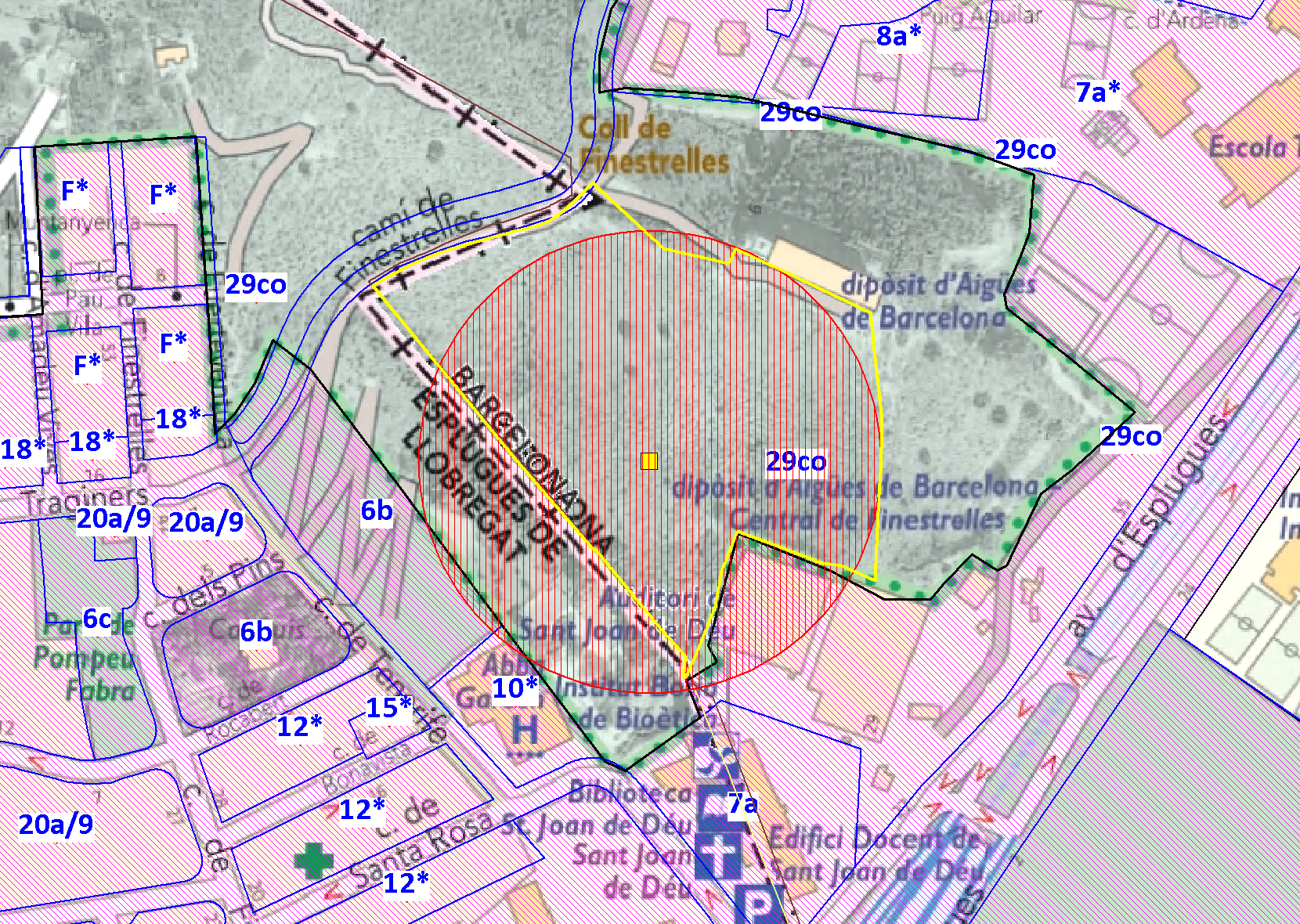 UBICACIÓ DE LA CONSULTAUBICACIÓ DE LA CONSULTAUBICACIÓ DE LA CONSULTAUBICACIÓ DE LA CONSULTAUBICACIÓ DE LA CONSULTAUBICACIÓ DE LA CONSULTAUBICACIÓ DE LA CONSULTAUBICACIÓ DE LA CONSULTAUBICACIÓ DE LA CONSULTAUBICACIÓ DE LA CONSULTAUBICACIÓ DE LA CONSULTAUBICACIÓ DE LA CONSULTAUBICACIÓ DE LA CONSULTAUBICACIÓ DE LA CONSULTAUBICACIÓ DE LA CONSULTAUBICACIÓ DE LA CONSULTAUBICACIÓ DE LA CONSULTAUBICACIÓ DE LA CONSULTAUBICACIÓ DE LA CONSULTAUBICACIÓ DE LA CONSULTAUBICACIÓ DE LA CONSULTAUBICACIÓ DE LA CONSULTAUBICACIÓ DE LA CONSULTAUBICACIÓ DE LA CONSULTAUBICACIÓ DE LA CONSULTAUBICACIÓ DE LA CONSULTAUBICACIÓ DE LA CONSULTAUBICACIÓ DE LA CONSULTAUBICACIÓ DE LA CONSULTAUBICACIÓ DE LA CONSULTAUBICACIÓ DE LA CONSULTAUBICACIÓ DE LA CONSULTAUBICACIÓ DE LA CONSULTAUBICACIÓ DE LA CONSULTAUBICACIÓ DE LA CONSULTAUBICACIÓ DE LA CONSULTAUBICACIÓ DE LA CONSULTADADES DE LOCALITZACIÓ DEL PUNT (Font CPNSC)DADES DE LOCALITZACIÓ DEL PUNT (Font CPNSC)DADES DE LOCALITZACIÓ DEL PUNT (Font CPNSC)DADES DE LOCALITZACIÓ DEL PUNT (Font CPNSC)DADES DE LOCALITZACIÓ DEL PUNT (Font CPNSC)DADES DE LOCALITZACIÓ DEL PUNT (Font CPNSC)DADES DE LOCALITZACIÓ DEL PUNT (Font CPNSC)DADES DE LOCALITZACIÓ DEL PUNT (Font CPNSC)DADES DE LOCALITZACIÓ DEL PUNT (Font CPNSC)DADES DE LOCALITZACIÓ DEL PUNT (Font CPNSC)DADES DE LOCALITZACIÓ DEL PUNT (Font CPNSC)DADES DE LOCALITZACIÓ DEL PUNT (Font CPNSC)DADES DE LOCALITZACIÓ DEL PUNT (Font CPNSC)DADES DE LOCALITZACIÓ DEL PUNT (Font CPNSC)DADES DE LOCALITZACIÓ DEL PUNT (Font CPNSC)DADES DE LOCALITZACIÓ DEL PUNT (Font CPNSC)DADES DE LOCALITZACIÓ DEL PUNT (Font CPNSC)DADES DE LOCALITZACIÓ DEL PUNT (Font CPNSC)DADES DE LOCALITZACIÓ DEL PUNT (Font CPNSC)DADES DE LOCALITZACIÓ DEL PUNT (Font CPNSC)DADES DE LOCALITZACIÓ DEL PUNT (Font CPNSC)DADES DE LOCALITZACIÓ DEL PUNT (Font CPNSC)DADES DE LOCALITZACIÓ DEL PUNT (Font CPNSC)DADES DE LOCALITZACIÓ DEL PUNT (Font CPNSC)DADES DE LOCALITZACIÓ DEL PUNT (Font CPNSC)DADES DE LOCALITZACIÓ DEL PUNT (Font CPNSC)DADES DE LOCALITZACIÓ DEL PUNT (Font CPNSC)DADES DE LOCALITZACIÓ DEL PUNT (Font CPNSC)DADES DE LOCALITZACIÓ DEL PUNT (Font CPNSC)DADES DE LOCALITZACIÓ DEL PUNT (Font CPNSC)DADES DE LOCALITZACIÓ DEL PUNT (Font CPNSC)DADES DE LOCALITZACIÓ DEL PUNT (Font CPNSC)DADES DE LOCALITZACIÓ DEL PUNT (Font CPNSC)DADES DE LOCALITZACIÓ DEL PUNT (Font CPNSC)DADES DE LOCALITZACIÓ DEL PUNT (Font CPNSC)DADES DE LOCALITZACIÓ DEL PUNT (Font CPNSC)DADES DE LOCALITZACIÓ DEL PUNT (Font CPNSC)DADES DE LOCALITZACIÓ DEL PUNT (Font CPNSC) Municipi:	 Municipi:	 Municipi:	BarcelonaBarcelonaBarcelonaBarcelonaBarcelonaBarcelonaBarcelonaBarcelonaBarcelonaBarcelonaBarcelonaBarcelonaBarcelonaBarcelonaBarriParatge cadastralBarriParatge cadastralBarriParatge cadastralBarriParatge cadastralBarriParatge cadastralBarriParatge cadastralBarriParatge cadastralBarriParatge cadastralBarriParatge cadastralBarriParatge cadastralBarriParatge cadastralDisseminats CollserolaCOLL DE FINESTRELLESDisseminats CollserolaCOLL DE FINESTRELLESDisseminats CollserolaCOLL DE FINESTRELLESDisseminats CollserolaCOLL DE FINESTRELLESDisseminats CollserolaCOLL DE FINESTRELLESDisseminats CollserolaCOLL DE FINESTRELLESDisseminats CollserolaCOLL DE FINESTRELLESDisseminats CollserolaCOLL DE FINESTRELLESDisseminats CollserolaCOLL DE FINESTRELLESDisseminats CollserolaCOLL DE FINESTRELLESCoordenada ETRS 89 (X,Y) Coordenada ETRS 89 (X,Y) Coordenada ETRS 89 (X,Y) Coordenada ETRS 89 (X,Y) Coordenada ETRS 89 (X,Y) Coordenada ETRS 89 (X,Y) Coordenada ETRS 89 (X,Y) Coordenada ETRS 89 (X,Y) Coordenada ETRS 89 (X,Y) Coordenada ETRS 89 (X,Y) Coordenada ETRS 89 (X,Y) Coordenada ETRS 89 (X,Y) 424.966,51 , 4.582.041,06424.966,51 , 4.582.041,06424.966,51 , 4.582.041,06424.966,51 , 4.582.041,06424.966,51 , 4.582.041,06424.966,51 , 4.582.041,06424.966,51 , 4.582.041,06424.966,51 , 4.582.041,06424.966,51 , 4.582.041,06424.966,51 , 4.582.041,06424.966,51 , 4.582.041,06424.966,51 , 4.582.041,06424.966,51 , 4.582.041,06424.966,51 , 4.582.041,06DistricteDistricteDistricteDistricte04-Les Corts04-Les Corts04-Les Corts04-Les Corts04-Les Corts04-Les Corts04-Les Corts04-Les CortsÀmbit d’actuacióÀmbit d’actuacióÀmbit d’actuacióÀmbit d’actuacióÀmbit d’actuacióÀmbit d’actuacióÀmbit d’actuacióÀmbit d’actuacióÀmbit d’actuacióÀmbit d’actuacióÀmbit d’actuacióÀmbit d’actuacióCapCapCapCapCapCapCapCapCapCapCapCapCapCapCapCapCapCapCapCapCapCapCapCapCapCapPEPNAT VIGENT I ESPAIS AMB ESPECIAL PROTECCIÓ (Fonts: CPNSC, GENCAT, Aj El Papiol)PEPNAT VIGENT I ESPAIS AMB ESPECIAL PROTECCIÓ (Fonts: CPNSC, GENCAT, Aj El Papiol)PEPNAT VIGENT I ESPAIS AMB ESPECIAL PROTECCIÓ (Fonts: CPNSC, GENCAT, Aj El Papiol)PEPNAT VIGENT I ESPAIS AMB ESPECIAL PROTECCIÓ (Fonts: CPNSC, GENCAT, Aj El Papiol)PEPNAT VIGENT I ESPAIS AMB ESPECIAL PROTECCIÓ (Fonts: CPNSC, GENCAT, Aj El Papiol)PEPNAT VIGENT I ESPAIS AMB ESPECIAL PROTECCIÓ (Fonts: CPNSC, GENCAT, Aj El Papiol)PEPNAT VIGENT I ESPAIS AMB ESPECIAL PROTECCIÓ (Fonts: CPNSC, GENCAT, Aj El Papiol)PEPNAT VIGENT I ESPAIS AMB ESPECIAL PROTECCIÓ (Fonts: CPNSC, GENCAT, Aj El Papiol)PEPNAT VIGENT I ESPAIS AMB ESPECIAL PROTECCIÓ (Fonts: CPNSC, GENCAT, Aj El Papiol)PEPNAT VIGENT I ESPAIS AMB ESPECIAL PROTECCIÓ (Fonts: CPNSC, GENCAT, Aj El Papiol)PEPNAT VIGENT I ESPAIS AMB ESPECIAL PROTECCIÓ (Fonts: CPNSC, GENCAT, Aj El Papiol)PEPNAT VIGENT I ESPAIS AMB ESPECIAL PROTECCIÓ (Fonts: CPNSC, GENCAT, Aj El Papiol)PEPNAT VIGENT I ESPAIS AMB ESPECIAL PROTECCIÓ (Fonts: CPNSC, GENCAT, Aj El Papiol)PEPNAT VIGENT I ESPAIS AMB ESPECIAL PROTECCIÓ (Fonts: CPNSC, GENCAT, Aj El Papiol)PEPNAT VIGENT I ESPAIS AMB ESPECIAL PROTECCIÓ (Fonts: CPNSC, GENCAT, Aj El Papiol)PEPNAT VIGENT I ESPAIS AMB ESPECIAL PROTECCIÓ (Fonts: CPNSC, GENCAT, Aj El Papiol)PEPNAT VIGENT I ESPAIS AMB ESPECIAL PROTECCIÓ (Fonts: CPNSC, GENCAT, Aj El Papiol)PEPNAT VIGENT I ESPAIS AMB ESPECIAL PROTECCIÓ (Fonts: CPNSC, GENCAT, Aj El Papiol)PEPNAT VIGENT I ESPAIS AMB ESPECIAL PROTECCIÓ (Fonts: CPNSC, GENCAT, Aj El Papiol)PEPNAT VIGENT I ESPAIS AMB ESPECIAL PROTECCIÓ (Fonts: CPNSC, GENCAT, Aj El Papiol)PEPNAT VIGENT I ESPAIS AMB ESPECIAL PROTECCIÓ (Fonts: CPNSC, GENCAT, Aj El Papiol)PEPNAT VIGENT I ESPAIS AMB ESPECIAL PROTECCIÓ (Fonts: CPNSC, GENCAT, Aj El Papiol)PEPNAT VIGENT I ESPAIS AMB ESPECIAL PROTECCIÓ (Fonts: CPNSC, GENCAT, Aj El Papiol)PEPNAT VIGENT I ESPAIS AMB ESPECIAL PROTECCIÓ (Fonts: CPNSC, GENCAT, Aj El Papiol)PEPNAT VIGENT I ESPAIS AMB ESPECIAL PROTECCIÓ (Fonts: CPNSC, GENCAT, Aj El Papiol)PEPNAT VIGENT I ESPAIS AMB ESPECIAL PROTECCIÓ (Fonts: CPNSC, GENCAT, Aj El Papiol)PEPNAT VIGENT I ESPAIS AMB ESPECIAL PROTECCIÓ (Fonts: CPNSC, GENCAT, Aj El Papiol)PEPNAT VIGENT I ESPAIS AMB ESPECIAL PROTECCIÓ (Fonts: CPNSC, GENCAT, Aj El Papiol)PEPNAT VIGENT I ESPAIS AMB ESPECIAL PROTECCIÓ (Fonts: CPNSC, GENCAT, Aj El Papiol)PEPNAT VIGENT I ESPAIS AMB ESPECIAL PROTECCIÓ (Fonts: CPNSC, GENCAT, Aj El Papiol)PEPNAT VIGENT I ESPAIS AMB ESPECIAL PROTECCIÓ (Fonts: CPNSC, GENCAT, Aj El Papiol)PEPNAT VIGENT I ESPAIS AMB ESPECIAL PROTECCIÓ (Fonts: CPNSC, GENCAT, Aj El Papiol)PEPNAT VIGENT I ESPAIS AMB ESPECIAL PROTECCIÓ (Fonts: CPNSC, GENCAT, Aj El Papiol)PEPNAT VIGENT I ESPAIS AMB ESPECIAL PROTECCIÓ (Fonts: CPNSC, GENCAT, Aj El Papiol)PEPNAT VIGENT I ESPAIS AMB ESPECIAL PROTECCIÓ (Fonts: CPNSC, GENCAT, Aj El Papiol)PEPNAT VIGENT I ESPAIS AMB ESPECIAL PROTECCIÓ (Fonts: CPNSC, GENCAT, Aj El Papiol)PEPNAT VIGENT I ESPAIS AMB ESPECIAL PROTECCIÓ (Fonts: CPNSC, GENCAT, Aj El Papiol)PEPNAT VIGENT I ESPAIS AMB ESPECIAL PROTECCIÓ (Fonts: CPNSC, GENCAT, Aj El Papiol)Dins Parc Natural CollserolaDins Parc Natural CollserolaDins Parc Natural CollserolaDins Parc Natural CollserolaDins Parc Natural CollserolaDins Parc Natural CollserolaDins Parc Natural CollserolaDins Parc Natural CollserolaDins Parc Natural CollserolaDins Parc Natural CollserolaDins Parc Natural CollserolaDins Parc Natural CollserolaSISISISIEF-Espai funcionalEF-Espai funcionalEF-Espai funcionalEF-Espai funcionalEF-Espai funcionalEF-Espai funcionalEF-Espai funcionalEF-Espai funcionalEF-Espai funcionalEF-Espai funcionalEF-Espai funcionalEF-Espai funcionalEF-Espai funcionalNONONODins de PEINDins de PEINSISISISIReserva Natural ParcialReserva Natural ParcialReserva Natural ParcialReserva Natural ParcialReserva Natural ParcialReserva Natural ParcialReserva Natural ParcialReserva Natural ParcialReserva Natural ParcialReserva Natural ParcialReserva Natural ParcialReserva Natural ParcialFora CapaFora CapaFora CapaFora CapaFora CapaFora CapaFora CapaERE-Espai de Regulació EspecialERE-Espai de Regulació EspecialERE-Espai de Regulació EspecialERE-Espai de Regulació EspecialERE-Espai de Regulació EspecialERE-Espai de Regulació EspecialERE-Espai de Regulació EspecialERE-Espai de Regulació EspecialERE-Espai de Regulació EspecialERE-Espai de Regulació EspecialNONONONONONONONONOEF-Espai d’EstudiEF-Espai d’EstudiEF-Espai d’EstudiEF-Espai d’EstudiEF-Espai d’EstudiEF-Espai d’EstudiEF-Espai d’EstudiEF-Espai d’EstudiEF-Espai d’EstudiEF-Espai d’EstudiEF-Espai d’EstudiEF-Espai d’EstudiCap element trobatCap element trobatCap element trobatCap element trobatCap element trobatCap element trobatCap element trobatCap element trobatCap element trobatCap element trobatCap element trobatCap element trobatCap element trobatCap element trobatCap element trobatCap element trobatCap element trobatCap element trobatCap element trobatCap element trobatCap element trobatCap element trobatfitxesfitxesfitxesfitxesEF-Projecte EstratègicEF-Projecte EstratègicEF-Projecte EstratègicEF-Projecte EstratègicEF-Projecte EstratègicEF-Projecte EstratègicEF-Projecte EstratègicEF-Projecte EstratègicEF-Projecte EstratègicEF-Projecte EstratègicEF-Projecte EstratègicEF-Projecte EstratègicCap element trobatCap element trobatCap element trobatCap element trobatCap element trobatCap element trobatCap element trobatCap element trobatCap element trobatCap element trobatCap element trobatCap element trobatCap element trobatCap element trobatCap element trobatCap element trobatCap element trobatCap element trobatCap element trobatCap element trobatCap element trobatCap element trobatfitxesfitxesfitxesfitxesConnector ecològicConnector ecològicConnector ecològicConnector ecològicConnector ecològicConnector ecològicConnector ecològicConnector ecològicConnector ecològicConnector ecològicConnector ecològicConnector ecològicCap element trobatCap element trobatCap element trobatCap element trobatCap element trobatCap element trobatCap element trobatCap element trobatCap element trobatCap element trobatCap element trobatCap element trobatCap element trobatCap element trobatCap element trobatCap element trobatCap element trobatCap element trobatCap element trobatCap element trobatCap element trobatCap element trobatCap element trobatCap element trobatCap element trobatCap element trobatXarxa hídrica interès connectorXarxa hídrica interès connectorXarxa hídrica interès connectorXarxa hídrica interès connectorXarxa hídrica interès connectorXarxa hídrica interès connectorXarxa hídrica interès connectorXarxa hídrica interès connectorXarxa hídrica interès connectorXarxa hídrica interès connectorXarxa hídrica interès connectorXarxa hídrica interès connectorCap element trobatCap element trobatCap element trobatCap element trobatCap element trobatCap element trobatCap element trobatCap element trobatCap element trobatCap element trobatCap element trobatCap element trobatCap element trobatCap element trobatCap element trobatCap element trobatCap element trobatCap element trobatCap element trobatCap element trobatCap element trobatCap element trobatCap element trobatCap element trobatCap element trobatCap element trobatEspais d’interès singularEspais d’interès singularEspais d’interès singularEspais d’interès singularEspais d’interès singularEspais d’interès singularEspais d’interès singularEspais d’interès singularEspais d’interès singularEspais d’interès singularEspais d’interès singularEspais d’interès singularCap element trobatCap element trobatCap element trobatCap element trobatCap element trobatCap element trobatCap element trobatCap element trobatCap element trobatCap element trobatCap element trobatCap element trobatCap element trobatCap element trobatCap element trobatCap element trobatCap element trobatProtecció lumínicaProtecció lumínicaProtecció lumínicaProtecció lumínicaProtecció lumínicaProtecció lumínicaZona E1Zona E1Zona E1Illes de tranquilitatIlles de tranquilitatIlles de tranquilitatIlles de tranquilitatIlles de tranquilitatIlles de tranquilitatIlles de tranquilitatIlles de tranquilitatCap element trobatCap element trobatCap element trobatCap element trobatCap element trobatCap element trobatCap element trobatCap element trobatCap element trobatCap element trobatCap element trobatCap element trobatCap element trobatCap element trobatCap element trobatCap element trobatCap element trobatCap element trobatCap element trobatCap element trobatCap element trobatZona protecció acústicaZona protecció acústicaZona protecció acústicaZona protecció acústicaZona protecció acústicaNONONONOFlora protegida (zones, línies, punts)Flora protegida (zones, línies, punts)Flora protegida (zones, línies, punts)Flora protegida (zones, línies, punts)Flora protegida (zones, línies, punts)Flora protegida (zones, línies, punts)Flora protegida (zones, línies, punts)Flora protegida (zones, línies, punts)Flora protegida (zones, línies, punts)Flora protegida (zones, línies, punts)Flora protegida (zones, línies, punts)Flora protegida (zones, línies, punts)Flora protegida (zones, línies, punts)Cap ElementCap ElementCap ElementCap ElementCap ElementCap ElementCap ElementCap ElementCap ElementCap ElementEn Línies: Cap ElementEn Línies: Cap ElementEn Línies: Cap ElementEn Línies: Cap ElementEn Línies: Cap ElementEn Línies: Cap ElementEn Línies: Cap ElementEn Línies: Cap ElementEn Punts: Cap ElementEn Punts: Cap ElementEn Punts: Cap ElementEn Punts: Cap ElementEn Punts: Cap ElementEn Punts: Cap ElementEn Punts: Cap Element QUALIFICACIÓ URBANÍSTICA PGM VIGENT (Font: AMB 2021) QUALIFICACIÓ URBANÍSTICA PGM VIGENT (Font: AMB 2021) QUALIFICACIÓ URBANÍSTICA PGM VIGENT (Font: AMB 2021) QUALIFICACIÓ URBANÍSTICA PGM VIGENT (Font: AMB 2021) QUALIFICACIÓ URBANÍSTICA PGM VIGENT (Font: AMB 2021) QUALIFICACIÓ URBANÍSTICA PGM VIGENT (Font: AMB 2021) QUALIFICACIÓ URBANÍSTICA PGM VIGENT (Font: AMB 2021) QUALIFICACIÓ URBANÍSTICA PGM VIGENT (Font: AMB 2021) QUALIFICACIÓ URBANÍSTICA PGM VIGENT (Font: AMB 2021) QUALIFICACIÓ URBANÍSTICA PGM VIGENT (Font: AMB 2021) QUALIFICACIÓ URBANÍSTICA PGM VIGENT (Font: AMB 2021) QUALIFICACIÓ URBANÍSTICA PGM VIGENT (Font: AMB 2021) QUALIFICACIÓ URBANÍSTICA PGM VIGENT (Font: AMB 2021) QUALIFICACIÓ URBANÍSTICA PGM VIGENT (Font: AMB 2021) QUALIFICACIÓ URBANÍSTICA PGM VIGENT (Font: AMB 2021) QUALIFICACIÓ URBANÍSTICA PGM VIGENT (Font: AMB 2021) QUALIFICACIÓ URBANÍSTICA PGM VIGENT (Font: AMB 2021) QUALIFICACIÓ URBANÍSTICA PGM VIGENT (Font: AMB 2021) QUALIFICACIÓ URBANÍSTICA PGM VIGENT (Font: AMB 2021) QUALIFICACIÓ URBANÍSTICA PGM VIGENT (Font: AMB 2021) QUALIFICACIÓ URBANÍSTICA PGM VIGENT (Font: AMB 2021) QUALIFICACIÓ URBANÍSTICA PGM VIGENT (Font: AMB 2021) QUALIFICACIÓ URBANÍSTICA PGM VIGENT (Font: AMB 2021) QUALIFICACIÓ URBANÍSTICA PGM VIGENT (Font: AMB 2021) QUALIFICACIÓ URBANÍSTICA PGM VIGENT (Font: AMB 2021) QUALIFICACIÓ URBANÍSTICA PGM VIGENT (Font: AMB 2021) QUALIFICACIÓ URBANÍSTICA PGM VIGENT (Font: AMB 2021) QUALIFICACIÓ URBANÍSTICA PGM VIGENT (Font: AMB 2021) QUALIFICACIÓ URBANÍSTICA PGM VIGENT (Font: AMB 2021) QUALIFICACIÓ URBANÍSTICA PGM VIGENT (Font: AMB 2021) QUALIFICACIÓ URBANÍSTICA PGM VIGENT (Font: AMB 2021) QUALIFICACIÓ URBANÍSTICA PGM VIGENT (Font: AMB 2021) QUALIFICACIÓ URBANÍSTICA PGM VIGENT (Font: AMB 2021) QUALIFICACIÓ URBANÍSTICA PGM VIGENT (Font: AMB 2021) QUALIFICACIÓ URBANÍSTICA PGM VIGENT (Font: AMB 2021) QUALIFICACIÓ URBANÍSTICA PGM VIGENT (Font: AMB 2021) QUALIFICACIÓ URBANÍSTICA PGM VIGENT (Font: AMB 2021) QUALIFICACIÓ URBANÍSTICA PGM VIGENT (Font: AMB 2021)Qualificació sòl Règim JurídicQualificació sòl Règim JurídicQualificació sòl Règim JurídicQualificació sòl Règim JurídicQualificació sòl Règim JurídicQualificació sòl Règim JurídicSISTEMESS.N.U.SISTEMESS.N.U.SISTEMESS.N.U.SISTEMESS.N.U.SISTEMESS.N.U.SISTEMESS.N.U.SISTEMESS.N.U.SISTEMESS.N.U.SISTEMESS.N.U.SISTEMESS.N.U.Clau PGMClau PGMClau PGMClau PGMClau PGMClau PGMMapa ordenació PGMMapa ordenació PGMMapa ordenació PGMMapa ordenació PGMMapa ordenació PGMDescripcióDescripcióParc Forestal de CollserolaParc Forestal de CollserolaParc Forestal de CollserolaParc Forestal de CollserolaParc Forestal de CollserolaParc Forestal de CollserolaParc Forestal de CollserolaParc Forestal de CollserolaParc Forestal de CollserolaQualificació sòl Règim JurídicQualificació sòl Règim JurídicQualificació sòl Règim JurídicQualificació sòl Règim JurídicQualificació sòl Règim JurídicQualificació sòl Règim JurídicSISTEMESS.N.U.SISTEMESS.N.U.SISTEMESS.N.U.SISTEMESS.N.U.SISTEMESS.N.U.SISTEMESS.N.U.SISTEMESS.N.U.SISTEMESS.N.U.SISTEMESS.N.U.SISTEMESS.N.U.29co29co29co29co29co29coMapa ordenació PGMMapa ordenació PGMMapa ordenació PGMMapa ordenació PGMMapa ordenació PGMDescripcióDescripcióParc Forestal de CollserolaParc Forestal de CollserolaParc Forestal de CollserolaParc Forestal de CollserolaParc Forestal de CollserolaParc Forestal de CollserolaParc Forestal de CollserolaParc Forestal de CollserolaParc Forestal de CollserolaCatàleg Masies  Catàleg Masies  Catàleg Masies  Catàleg Masies  Catàleg Masies  Catàleg Masies  Catàleg Masies  Catàleg Masies  Catàleg Masies  NONONONormativabàsica d’usosNormativabàsica d’usosNormativabàsica d’usosNormativabàsica d’usosNormativabàsica d’usosNormativabàsica d’usosK:\PEPNat\MPGM-AprovacióDEFINITIVA_12-2-21\CATÀLEG DE MASIES\CATALEGMASIES_MPGM_COLLSEROLA__NORMATIVA_USOSADMESOS.pdfK:\PEPNat\MPGM-AprovacióDEFINITIVA_12-2-21\CATÀLEG DE MASIES\CATALEGMASIES_MPGM_COLLSEROLA__NORMATIVA_USOSADMESOS.pdfK:\PEPNat\MPGM-AprovacióDEFINITIVA_12-2-21\CATÀLEG DE MASIES\CATALEGMASIES_MPGM_COLLSEROLA__NORMATIVA_USOSADMESOS.pdfK:\PEPNat\MPGM-AprovacióDEFINITIVA_12-2-21\CATÀLEG DE MASIES\CATALEGMASIES_MPGM_COLLSEROLA__NORMATIVA_USOSADMESOS.pdfK:\PEPNat\MPGM-AprovacióDEFINITIVA_12-2-21\CATÀLEG DE MASIES\CATALEGMASIES_MPGM_COLLSEROLA__NORMATIVA_USOSADMESOS.pdfK:\PEPNat\MPGM-AprovacióDEFINITIVA_12-2-21\CATÀLEG DE MASIES\CATALEGMASIES_MPGM_COLLSEROLA__NORMATIVA_USOSADMESOS.pdfK:\PEPNat\MPGM-AprovacióDEFINITIVA_12-2-21\CATÀLEG DE MASIES\CATALEGMASIES_MPGM_COLLSEROLA__NORMATIVA_USOSADMESOS.pdfK:\PEPNat\MPGM-AprovacióDEFINITIVA_12-2-21\CATÀLEG DE MASIES\CATALEGMASIES_MPGM_COLLSEROLA__NORMATIVA_USOSADMESOS.pdfK:\PEPNat\MPGM-AprovacióDEFINITIVA_12-2-21\CATÀLEG DE MASIES\CATALEGMASIES_MPGM_COLLSEROLA__NORMATIVA_USOSADMESOS.pdfK:\PEPNat\MPGM-AprovacióDEFINITIVA_12-2-21\CATÀLEG DE MASIES\CATALEGMASIES_MPGM_COLLSEROLA__NORMATIVA_USOSADMESOS.pdfK:\PEPNat\MPGM-AprovacióDEFINITIVA_12-2-21\CATÀLEG DE MASIES\CATALEGMASIES_MPGM_COLLSEROLA__NORMATIVA_USOSADMESOS.pdfK:\PEPNat\MPGM-AprovacióDEFINITIVA_12-2-21\CATÀLEG DE MASIES\CATALEGMASIES_MPGM_COLLSEROLA__NORMATIVA_USOSADMESOS.pdfK:\PEPNat\MPGM-AprovacióDEFINITIVA_12-2-21\CATÀLEG DE MASIES\CATALEGMASIES_MPGM_COLLSEROLA__NORMATIVA_USOSADMESOS.pdfK:\PEPNat\MPGM-AprovacióDEFINITIVA_12-2-21\CATÀLEG DE MASIES\CATALEGMASIES_MPGM_COLLSEROLA__NORMATIVA_USOSADMESOS.pdfK:\PEPNat\MPGM-AprovacióDEFINITIVA_12-2-21\CATÀLEG DE MASIES\CATALEGMASIES_MPGM_COLLSEROLA__NORMATIVA_USOSADMESOS.pdfK:\PEPNat\MPGM-AprovacióDEFINITIVA_12-2-21\CATÀLEG DE MASIES\CATALEGMASIES_MPGM_COLLSEROLA__NORMATIVA_USOSADMESOS.pdfK:\PEPNat\MPGM-AprovacióDEFINITIVA_12-2-21\CATÀLEG DE MASIES\CATALEGMASIES_MPGM_COLLSEROLA__NORMATIVA_USOSADMESOS.pdfK:\PEPNat\MPGM-AprovacióDEFINITIVA_12-2-21\CATÀLEG DE MASIES\CATALEGMASIES_MPGM_COLLSEROLA__NORMATIVA_USOSADMESOS.pdfK:\PEPNat\MPGM-AprovacióDEFINITIVA_12-2-21\CATÀLEG DE MASIES\CATALEGMASIES_MPGM_COLLSEROLA__NORMATIVA_USOSADMESOS.pdfK:\PEPNat\MPGM-AprovacióDEFINITIVA_12-2-21\CATÀLEG DE MASIES\CATALEGMASIES_MPGM_COLLSEROLA__NORMATIVA_USOSADMESOS.pdfFitxa, Nom, distànciaFitxa, Nom, distànciaFitxa, Nom, distànciaFitxa, Nom, distànciaFitxa, Nom, distànciaFitxa, Nom, distànciaFitxa, Nom, distànciaFitxa, Nom, distànciaFitxa, Nom, distànciaCap Element del Catàleg TrobatCap Element del Catàleg TrobatCap Element del Catàleg TrobatCap Element del Catàleg TrobatCap Element del Catàleg TrobatCap Element del Catàleg TrobatCap Element del Catàleg TrobatCap Element del Catàleg TrobatCap Element del Catàleg TrobatCap Element del Catàleg TrobatCap Element del Catàleg TrobatCap Element del Catàleg TrobatCap Element del Catàleg TrobatCap Element del Catàleg TrobatCap Element del Catàleg TrobatCap Element del Catàleg TrobatCap Element del Catàleg TrobatCap Element del Catàleg TrobatCap Element del Catàleg TrobatCap Element del Catàleg TrobatCap Element del Catàleg TrobatCap Element del Catàleg TrobatCap Element del Catàleg TrobatCap Element del Catàleg TrobatCap Element del Catàleg TrobatCap Element del Catàleg TrobatCap Element del Catàleg TrobatCap Element del Catàleg TrobatCap Element del Catàleg TrobatFitxes catàleg Fitxes catàleg Fitxes catàleg Fitxes catàleg Fitxes catàleg Fitxes catàleg Fitxes catàleg Fitxes catàleg Fitxes catàleg ADMINISTRACIONSACTUANTSADMINISTRACIONSACTUANTSADMINISTRACIONSACTUANTSADMINISTRACIONSACTUANTSADMINISTRACIONSACTUANTSADMINISTRACIONSACTUANTSADMINISTRACIONSACTUANTSADMINISTRACIONSACTUANTSADMINISTRACIONSACTUANTSADMINISTRACIONSACTUANTSADMINISTRACIONSACTUANTSAjuntament Barcelona (Districte: 04-Les Corts)Informe preceptiu CPNSC: Exigible, Article 7 normativa PEPNATAjuntament Barcelona (Districte: 04-Les Corts)Informe preceptiu CPNSC: Exigible, Article 7 normativa PEPNATAjuntament Barcelona (Districte: 04-Les Corts)Informe preceptiu CPNSC: Exigible, Article 7 normativa PEPNATAjuntament Barcelona (Districte: 04-Les Corts)Informe preceptiu CPNSC: Exigible, Article 7 normativa PEPNATAjuntament Barcelona (Districte: 04-Les Corts)Informe preceptiu CPNSC: Exigible, Article 7 normativa PEPNATAjuntament Barcelona (Districte: 04-Les Corts)Informe preceptiu CPNSC: Exigible, Article 7 normativa PEPNATAjuntament Barcelona (Districte: 04-Les Corts)Informe preceptiu CPNSC: Exigible, Article 7 normativa PEPNATAjuntament Barcelona (Districte: 04-Les Corts)Informe preceptiu CPNSC: Exigible, Article 7 normativa PEPNATAjuntament Barcelona (Districte: 04-Les Corts)Informe preceptiu CPNSC: Exigible, Article 7 normativa PEPNATAjuntament Barcelona (Districte: 04-Les Corts)Informe preceptiu CPNSC: Exigible, Article 7 normativa PEPNATAjuntament Barcelona (Districte: 04-Les Corts)Informe preceptiu CPNSC: Exigible, Article 7 normativa PEPNATAjuntament Barcelona (Districte: 04-Les Corts)Informe preceptiu CPNSC: Exigible, Article 7 normativa PEPNATAjuntament Barcelona (Districte: 04-Les Corts)Informe preceptiu CPNSC: Exigible, Article 7 normativa PEPNATAjuntament Barcelona (Districte: 04-Les Corts)Informe preceptiu CPNSC: Exigible, Article 7 normativa PEPNATAjuntament Barcelona (Districte: 04-Les Corts)Informe preceptiu CPNSC: Exigible, Article 7 normativa PEPNATAjuntament Barcelona (Districte: 04-Les Corts)Informe preceptiu CPNSC: Exigible, Article 7 normativa PEPNATAjuntament Barcelona (Districte: 04-Les Corts)Informe preceptiu CPNSC: Exigible, Article 7 normativa PEPNATAjuntament Barcelona (Districte: 04-Les Corts)Informe preceptiu CPNSC: Exigible, Article 7 normativa PEPNATAjuntament Barcelona (Districte: 04-Les Corts)Informe preceptiu CPNSC: Exigible, Article 7 normativa PEPNATAjuntament Barcelona (Districte: 04-Les Corts)Informe preceptiu CPNSC: Exigible, Article 7 normativa PEPNATAjuntament Barcelona (Districte: 04-Les Corts)Informe preceptiu CPNSC: Exigible, Article 7 normativa PEPNATAjuntament Barcelona (Districte: 04-Les Corts)Informe preceptiu CPNSC: Exigible, Article 7 normativa PEPNATAjuntament Barcelona (Districte: 04-Les Corts)Informe preceptiu CPNSC: Exigible, Article 7 normativa PEPNATAjuntament Barcelona (Districte: 04-Les Corts)Informe preceptiu CPNSC: Exigible, Article 7 normativa PEPNATAjuntament Barcelona (Districte: 04-Les Corts)Informe preceptiu CPNSC: Exigible, Article 7 normativa PEPNATAjuntament Barcelona (Districte: 04-Les Corts)Informe preceptiu CPNSC: Exigible, Article 7 normativa PEPNATAjuntament Barcelona (Districte: 04-Les Corts)Informe preceptiu CPNSC: Exigible, Article 7 normativa PEPNATINFORMACIÓ CADASTRAL (Font: Oficina Virtual del Cadastre-CPNSC)INFORMACIÓ CADASTRAL (Font: Oficina Virtual del Cadastre-CPNSC)INFORMACIÓ CADASTRAL (Font: Oficina Virtual del Cadastre-CPNSC)INFORMACIÓ CADASTRAL (Font: Oficina Virtual del Cadastre-CPNSC)INFORMACIÓ CADASTRAL (Font: Oficina Virtual del Cadastre-CPNSC)INFORMACIÓ CADASTRAL (Font: Oficina Virtual del Cadastre-CPNSC)INFORMACIÓ CADASTRAL (Font: Oficina Virtual del Cadastre-CPNSC)INFORMACIÓ CADASTRAL (Font: Oficina Virtual del Cadastre-CPNSC)INFORMACIÓ CADASTRAL (Font: Oficina Virtual del Cadastre-CPNSC)INFORMACIÓ CADASTRAL (Font: Oficina Virtual del Cadastre-CPNSC)INFORMACIÓ CADASTRAL (Font: Oficina Virtual del Cadastre-CPNSC)INFORMACIÓ CADASTRAL (Font: Oficina Virtual del Cadastre-CPNSC)INFORMACIÓ CADASTRAL (Font: Oficina Virtual del Cadastre-CPNSC)INFORMACIÓ CADASTRAL (Font: Oficina Virtual del Cadastre-CPNSC)INFORMACIÓ CADASTRAL (Font: Oficina Virtual del Cadastre-CPNSC)INFORMACIÓ CADASTRAL (Font: Oficina Virtual del Cadastre-CPNSC)INFORMACIÓ CADASTRAL (Font: Oficina Virtual del Cadastre-CPNSC)INFORMACIÓ CADASTRAL (Font: Oficina Virtual del Cadastre-CPNSC)INFORMACIÓ CADASTRAL (Font: Oficina Virtual del Cadastre-CPNSC)INFORMACIÓ CADASTRAL (Font: Oficina Virtual del Cadastre-CPNSC)INFORMACIÓ CADASTRAL (Font: Oficina Virtual del Cadastre-CPNSC)INFORMACIÓ CADASTRAL (Font: Oficina Virtual del Cadastre-CPNSC)INFORMACIÓ CADASTRAL (Font: Oficina Virtual del Cadastre-CPNSC)INFORMACIÓ CADASTRAL (Font: Oficina Virtual del Cadastre-CPNSC)INFORMACIÓ CADASTRAL (Font: Oficina Virtual del Cadastre-CPNSC)INFORMACIÓ CADASTRAL (Font: Oficina Virtual del Cadastre-CPNSC)INFORMACIÓ CADASTRAL (Font: Oficina Virtual del Cadastre-CPNSC)INFORMACIÓ CADASTRAL (Font: Oficina Virtual del Cadastre-CPNSC)INFORMACIÓ CADASTRAL (Font: Oficina Virtual del Cadastre-CPNSC)INFORMACIÓ CADASTRAL (Font: Oficina Virtual del Cadastre-CPNSC)INFORMACIÓ CADASTRAL (Font: Oficina Virtual del Cadastre-CPNSC)INFORMACIÓ CADASTRAL (Font: Oficina Virtual del Cadastre-CPNSC)INFORMACIÓ CADASTRAL (Font: Oficina Virtual del Cadastre-CPNSC)INFORMACIÓ CADASTRAL (Font: Oficina Virtual del Cadastre-CPNSC)INFORMACIÓ CADASTRAL (Font: Oficina Virtual del Cadastre-CPNSC)INFORMACIÓ CADASTRAL (Font: Oficina Virtual del Cadastre-CPNSC)INFORMACIÓ CADASTRAL (Font: Oficina Virtual del Cadastre-CPNSC)INFORMACIÓ CADASTRAL (Font: Oficina Virtual del Cadastre-CPNSC)PolígonPolígon009009009Parcel·laParcel·laParcel·laParcel·laParcel·laParcel·laParcel·la00210002100021000210Referència OVCReferència OVCReferència OVCReferència OVCReferència OVCReferència OVCReferència OVCReferència OVCReferència OVCReferència OVCReferència OVCReferència OVCReferència OVC08900A0090021008900A0090021008900A0090021008900A0090021008900A0090021008900A0090021008900A0090021008900A0090021008900A00900210Titular CadastreTitular CadastreTitular CadastreTitular CadastreTitular CadastreDades protegids per LleiDades protegids per LleiDades protegids per LleiDades protegids per LleiDades protegids per LleiDades protegids per LleiDades protegids per LleiDades protegids per LleiDades protegids per LleiDades protegids per LleiDades protegids per LleiDades protegids per LleiDades protegids per LleiDades protegids per LleiDades protegids per LleiDades protegids per LleiDades protegids per LleiDades protegids per LleiDades protegids per LleiDades protegids per LleiDades protegids per LleiDades protegids per LleiDades protegids per LleiDades protegids per LleiDades protegids per LleiDades protegids per LleiDades protegids per LleiDades protegids per LleiDades protegids per LleiDades protegids per LleiDades protegids per LleiDades protegids per LleiDades protegids per LleiTipus propietatTipus propietatTipus propietatTipus propietatTipus propietatPrivadaPrivadaPrivadaPrivadaPrivadaPrivadaPrivadaPrivadaPrivadaPrivadaPrivadaNom de la FincaNom de la FincaNom de la FincaNom de la FincaNom de la FincaNom de la FincaNom de la FincaNom de la FincaNom finca no registratNom finca no registratNom finca no registratNom finca no registratNom finca no registratNom finca no registratNom finca no registratNom finca no registratNom finca no registratNom finca no registratNom finca no registratNom finca no registratNom finca no registratNom finca no registratREGULACIÓ CINEGÈTICA (Font GENCAT 2021)REGULACIÓ CINEGÈTICA (Font GENCAT 2021)REGULACIÓ CINEGÈTICA (Font GENCAT 2021)REGULACIÓ CINEGÈTICA (Font GENCAT 2021)REGULACIÓ CINEGÈTICA (Font GENCAT 2021)REGULACIÓ CINEGÈTICA (Font GENCAT 2021)REGULACIÓ CINEGÈTICA (Font GENCAT 2021)REGULACIÓ CINEGÈTICA (Font GENCAT 2021)REGULACIÓ CINEGÈTICA (Font GENCAT 2021)REGULACIÓ CINEGÈTICA (Font GENCAT 2021)REGULACIÓ CINEGÈTICA (Font GENCAT 2021)REGULACIÓ CINEGÈTICA (Font GENCAT 2021)REGULACIÓ CINEGÈTICA (Font GENCAT 2021)REGULACIÓ CINEGÈTICA (Font GENCAT 2021)REGULACIÓ CINEGÈTICA (Font GENCAT 2021)REGULACIÓ CINEGÈTICA (Font GENCAT 2021)REGULACIÓ CINEGÈTICA (Font GENCAT 2021)REGULACIÓ CINEGÈTICA (Font GENCAT 2021)REGULACIÓ CINEGÈTICA (Font GENCAT 2021)REGULACIÓ CINEGÈTICA (Font GENCAT 2021)REGULACIÓ CINEGÈTICA (Font GENCAT 2021)REGULACIÓ CINEGÈTICA (Font GENCAT 2021)REGULACIÓ CINEGÈTICA (Font GENCAT 2021)REGULACIÓ CINEGÈTICA (Font GENCAT 2021)REGULACIÓ CINEGÈTICA (Font GENCAT 2021)REGULACIÓ CINEGÈTICA (Font GENCAT 2021)REGULACIÓ CINEGÈTICA (Font GENCAT 2021)REGULACIÓ CINEGÈTICA (Font GENCAT 2021)REGULACIÓ CINEGÈTICA (Font GENCAT 2021)REGULACIÓ CINEGÈTICA (Font GENCAT 2021)REGULACIÓ CINEGÈTICA (Font GENCAT 2021)REGULACIÓ CINEGÈTICA (Font GENCAT 2021)REGULACIÓ CINEGÈTICA (Font GENCAT 2021)REGULACIÓ CINEGÈTICA (Font GENCAT 2021)REGULACIÓ CINEGÈTICA (Font GENCAT 2021)REGULACIÓ CINEGÈTICA (Font GENCAT 2021)REGULACIÓ CINEGÈTICA (Font GENCAT 2021)REGULACIÓ CINEGÈTICA (Font GENCAT 2021)Tipus zonaTipus zonaTipus zonaTipus zonaZONA DE SEGURETATZONA DE SEGURETATZONA DE SEGURETATZONA DE SEGURETATZONA DE SEGURETATZONA DE SEGURETATZONA DE SEGURETATZONA DE SEGURETATZONA DE SEGURETATZONA DE SEGURETATZONA DE SEGURETATZONA DE SEGURETATZONA DE SEGURETATMunicipiMunicipiMunicipiMunicipiMunicipiMunicipiMunicipiMunicipiMunicipiMunicipiMunicipiMunicipiBarcelonaBarcelonaBarcelonaBarcelonaBarcelonaBarcelonaBarcelonaBarcelonaBarcelonaNom zonaNom zonaNom zonaNom zonaReserva de FaunaReserva de FaunaReserva de FaunaReserva de FaunaReserva de FaunaNONONONOMAPA HÀBITATS (Font DIPUTACIÓ BARCELONA, 2012)MAPA HÀBITATS (Font DIPUTACIÓ BARCELONA, 2012)MAPA HÀBITATS (Font DIPUTACIÓ BARCELONA, 2012)MAPA HÀBITATS (Font DIPUTACIÓ BARCELONA, 2012)MAPA HÀBITATS (Font DIPUTACIÓ BARCELONA, 2012)MAPA HÀBITATS (Font DIPUTACIÓ BARCELONA, 2012)MAPA HÀBITATS (Font DIPUTACIÓ BARCELONA, 2012)MAPA HÀBITATS (Font DIPUTACIÓ BARCELONA, 2012)MAPA HÀBITATS (Font DIPUTACIÓ BARCELONA, 2012)MAPA HÀBITATS (Font DIPUTACIÓ BARCELONA, 2012)MAPA HÀBITATS (Font DIPUTACIÓ BARCELONA, 2012)MAPA HÀBITATS (Font DIPUTACIÓ BARCELONA, 2012)MAPA HÀBITATS (Font DIPUTACIÓ BARCELONA, 2012)MAPA HÀBITATS (Font DIPUTACIÓ BARCELONA, 2012)MAPA HÀBITATS (Font DIPUTACIÓ BARCELONA, 2012)MAPA HÀBITATS (Font DIPUTACIÓ BARCELONA, 2012)MAPA HÀBITATS (Font DIPUTACIÓ BARCELONA, 2012)MAPA HÀBITATS (Font DIPUTACIÓ BARCELONA, 2012)MAPA HÀBITATS (Font DIPUTACIÓ BARCELONA, 2012)MAPA HÀBITATS (Font DIPUTACIÓ BARCELONA, 2012)MAPA HÀBITATS (Font DIPUTACIÓ BARCELONA, 2012)MAPA HÀBITATS (Font DIPUTACIÓ BARCELONA, 2012)MAPA HÀBITATS (Font DIPUTACIÓ BARCELONA, 2012)MAPA HÀBITATS (Font DIPUTACIÓ BARCELONA, 2012)MAPA HÀBITATS (Font DIPUTACIÓ BARCELONA, 2012)MAPA HÀBITATS (Font DIPUTACIÓ BARCELONA, 2012)MAPA HÀBITATS (Font DIPUTACIÓ BARCELONA, 2012)MAPA HÀBITATS (Font DIPUTACIÓ BARCELONA, 2012)MAPA HÀBITATS (Font DIPUTACIÓ BARCELONA, 2012)MAPA HÀBITATS (Font DIPUTACIÓ BARCELONA, 2012)MAPA HÀBITATS (Font DIPUTACIÓ BARCELONA, 2012)MAPA HÀBITATS (Font DIPUTACIÓ BARCELONA, 2012)MAPA HÀBITATS (Font DIPUTACIÓ BARCELONA, 2012)MAPA HÀBITATS (Font DIPUTACIÓ BARCELONA, 2012)MAPA HÀBITATS (Font DIPUTACIÓ BARCELONA, 2012)MAPA HÀBITATS (Font DIPUTACIÓ BARCELONA, 2012)MAPA HÀBITATS (Font DIPUTACIÓ BARCELONA, 2012)MAPA HÀBITATS (Font DIPUTACIÓ BARCELONA, 2012)Xarxa Natura 2000Xarxa Natura 2000Xarxa Natura 2000Xarxa Natura 2000Xarxa Natura 2000Xarxa Natura 2000Xarxa Natura 2000SISISISISISISISILICLICLICLICLICLICMuntanyes del litoralMuntanyes del litoralMuntanyes del litoralMuntanyes del litoralMuntanyes del litoralMuntanyes del litoralMuntanyes del litoralMuntanyes del litoralMuntanyes del litoralMuntanyes del litoralMuntanyes del litoralMuntanyes del litoralMuntanyes del litoralMuntanyes del litoralMuntanyes del litoralMuntanyes del litoralMuntanyes del litoralHàbitat Corine UEHàbitat Corine UEHàbitat Corine UEHàbitat Corine UEHàbitat Corine UEHàbitat Corine UEHàbitat Corine UE32.A Ginestars de ginesta vera (Spartium junceum), de les contrades mediterrànies (sobretot les marítimes)32.A Ginestars de ginesta vera (Spartium junceum), de les contrades mediterrànies (sobretot les marítimes)32.A Ginestars de ginesta vera (Spartium junceum), de les contrades mediterrànies (sobretot les marítimes)32.A Ginestars de ginesta vera (Spartium junceum), de les contrades mediterrànies (sobretot les marítimes)32.A Ginestars de ginesta vera (Spartium junceum), de les contrades mediterrànies (sobretot les marítimes)32.A Ginestars de ginesta vera (Spartium junceum), de les contrades mediterrànies (sobretot les marítimes)32.A Ginestars de ginesta vera (Spartium junceum), de les contrades mediterrànies (sobretot les marítimes)32.A Ginestars de ginesta vera (Spartium junceum), de les contrades mediterrànies (sobretot les marítimes)32.A Ginestars de ginesta vera (Spartium junceum), de les contrades mediterrànies (sobretot les marítimes)32.A Ginestars de ginesta vera (Spartium junceum), de les contrades mediterrànies (sobretot les marítimes)32.A Ginestars de ginesta vera (Spartium junceum), de les contrades mediterrànies (sobretot les marítimes)32.A Ginestars de ginesta vera (Spartium junceum), de les contrades mediterrànies (sobretot les marítimes)32.A Ginestars de ginesta vera (Spartium junceum), de les contrades mediterrànies (sobretot les marítimes)32.A Ginestars de ginesta vera (Spartium junceum), de les contrades mediterrànies (sobretot les marítimes)32.A Ginestars de ginesta vera (Spartium junceum), de les contrades mediterrànies (sobretot les marítimes)32.A Ginestars de ginesta vera (Spartium junceum), de les contrades mediterrànies (sobretot les marítimes)32.A Ginestars de ginesta vera (Spartium junceum), de les contrades mediterrànies (sobretot les marítimes)32.A Ginestars de ginesta vera (Spartium junceum), de les contrades mediterrànies (sobretot les marítimes)H. Interès prioritariH. Interès prioritariH. Interès prioritariH. Interès prioritariH. Interès prioritariH. Interès prioritariH. Interès prioritariH. Interès prioritariCONREUS SIGPAC (Font DAR, CPNSC)CONREUS SIGPAC (Font DAR, CPNSC)CONREUS SIGPAC (Font DAR, CPNSC)CONREUS SIGPAC (Font DAR, CPNSC)CONREUS SIGPAC (Font DAR, CPNSC)CONREUS SIGPAC (Font DAR, CPNSC)CONREUS SIGPAC (Font DAR, CPNSC)CONREUS SIGPAC (Font DAR, CPNSC)CONREUS SIGPAC (Font DAR, CPNSC)CONREUS SIGPAC (Font DAR, CPNSC)CONREUS SIGPAC (Font DAR, CPNSC)CONREUS SIGPAC (Font DAR, CPNSC)CONREUS SIGPAC (Font DAR, CPNSC)CONREUS SIGPAC (Font DAR, CPNSC)CONREUS SIGPAC (Font DAR, CPNSC)CONREUS SIGPAC (Font DAR, CPNSC)CONREUS SIGPAC (Font DAR, CPNSC)CONREUS SIGPAC (Font DAR, CPNSC)CONREUS SIGPAC (Font DAR, CPNSC)CONREUS SIGPAC (Font DAR, CPNSC)CONREUS SIGPAC (Font DAR, CPNSC)CONREUS SIGPAC (Font DAR, CPNSC)CONREUS SIGPAC (Font DAR, CPNSC)CONREUS SIGPAC (Font DAR, CPNSC)CONREUS SIGPAC (Font DAR, CPNSC)CONREUS SIGPAC (Font DAR, CPNSC)CONREUS SIGPAC (Font DAR, CPNSC)CONREUS SIGPAC (Font DAR, CPNSC)CONREUS SIGPAC (Font DAR, CPNSC)CONREUS SIGPAC (Font DAR, CPNSC)CONREUS SIGPAC (Font DAR, CPNSC)CONREUS SIGPAC (Font DAR, CPNSC)CONREUS SIGPAC (Font DAR, CPNSC)CONREUS SIGPAC (Font DAR, CPNSC)CONREUS SIGPAC (Font DAR, CPNSC)CONREUS SIGPAC (Font DAR, CPNSC)CONREUS SIGPAC (Font DAR, CPNSC)CONREUS SIGPAC (Font DAR, CPNSC)TipusNO AGRICOLANO AGRICOLANO AGRICOLANO AGRICOLANO AGRICOLANO AGRICOLANO AGRICOLANO AGRICOLANO AGRICOLAUsUsPRPRRecinteRecinteRecinteRecinteRecinteRecinte08900:0:0:9:210:108900:0:0:9:210:108900:0:0:9:210:108900:0:0:9:210:108900:0:0:9:210:108900:0:0:9:210:108900:0:0:9:210:108900:0:0:9:210:108900:0:0:9:210:1PendentPendentPendent36,336,3HaHa2,447DADES TROBADES EN UN RADI respecte el punt indicat DADES TROBADES EN UN RADI respecte el punt indicat DADES TROBADES EN UN RADI respecte el punt indicat DADES TROBADES EN UN RADI respecte el punt indicat DADES TROBADES EN UN RADI respecte el punt indicat DADES TROBADES EN UN RADI respecte el punt indicat DADES TROBADES EN UN RADI respecte el punt indicat DADES TROBADES EN UN RADI respecte el punt indicat DADES TROBADES EN UN RADI respecte el punt indicat DADES TROBADES EN UN RADI respecte el punt indicat DADES TROBADES EN UN RADI respecte el punt indicat DADES TROBADES EN UN RADI respecte el punt indicat DADES TROBADES EN UN RADI respecte el punt indicat DADES TROBADES EN UN RADI respecte el punt indicat DADES TROBADES EN UN RADI respecte el punt indicat DADES TROBADES EN UN RADI respecte el punt indicat DADES TROBADES EN UN RADI respecte el punt indicat DADES TROBADES EN UN RADI respecte el punt indicat DADES TROBADES EN UN RADI respecte el punt indicat DADES TROBADES EN UN RADI respecte el punt indicat DADES TROBADES EN UN RADI respecte el punt indicat DADES TROBADES EN UN RADI respecte el punt indicat DADES TROBADES EN UN RADI respecte el punt indicat DADES TROBADES EN UN RADI respecte el punt indicat DADES TROBADES EN UN RADI respecte el punt indicat DADES TROBADES EN UN RADI respecte el punt indicat DADES TROBADES EN UN RADI respecte el punt indicat DADES TROBADES EN UN RADI respecte el punt indicat DADES TROBADES EN UN RADI respecte el punt indicat DADES TROBADES EN UN RADI respecte el punt indicat DADES TROBADES EN UN RADI respecte el punt indicat DADES TROBADES EN UN RADI respecte el punt indicat DADES TROBADES EN UN RADI respecte el punt indicat DADES TROBADES EN UN RADI respecte el punt indicat DADES TROBADES EN UN RADI respecte el punt indicat DADES TROBADES EN UN RADI respecte el punt indicat DADES TROBADES EN UN RADI respecte el punt indicat DADES TROBADES EN UN RADI respecte el punt indicat Radi de Cerca: 100 metresNºIncidències Guarderia: 47386-9/7/2017-Estat:TA-Indret: FINESTRELLES-1rOrdre:De l´urbanisme//2onOrdre:Edificacions fora d´ordenació-Num Fotos:3NºIncendis(PIF)-2022:0NºIncendis(PIF)-Històric:7NºPerímetres Cremats-2022:0NºPerímetres Cremats-Històric:1Darrer Any Cremat:2018#Àrea(m2): 4151,737NºEXPEDIENTS(grafiats):0NºElements(Mobiliari i Senyals): 0NºObservacions(Fauna): 0Franges de Protecció: CapCamí més proper-distància (m):Camí del Dipòsit de Finestrelles a 96,37 mINVENTARIS PEPNAT--Inventari Patrimoni cultural:0 elements--Inventari Paisatge aigua:0 elements--Jaciments Arqueològics::0 elements--Inventari Geològic:0 elements--Geotops i Geozones:0 elementsELEMENTS INTERÈS RELLEVANT--Arbres singulars:0 elements--Pedreres i talussos:0 elements--Fonts:0 elements--Miradors:0 elements--Àmbits Desfragmentació:0 elementsELEMENTS FLORA PROTEGIDA:-->En Zones: Cap Element-->En Punts: Cap element-->En línies: Cap elementRadi de Cerca: 100 metresNºIncidències Guarderia: 47386-9/7/2017-Estat:TA-Indret: FINESTRELLES-1rOrdre:De l´urbanisme//2onOrdre:Edificacions fora d´ordenació-Num Fotos:3NºIncendis(PIF)-2022:0NºIncendis(PIF)-Històric:7NºPerímetres Cremats-2022:0NºPerímetres Cremats-Històric:1Darrer Any Cremat:2018#Àrea(m2): 4151,737NºEXPEDIENTS(grafiats):0NºElements(Mobiliari i Senyals): 0NºObservacions(Fauna): 0Franges de Protecció: CapCamí més proper-distància (m):Camí del Dipòsit de Finestrelles a 96,37 mINVENTARIS PEPNAT--Inventari Patrimoni cultural:0 elements--Inventari Paisatge aigua:0 elements--Jaciments Arqueològics::0 elements--Inventari Geològic:0 elements--Geotops i Geozones:0 elementsELEMENTS INTERÈS RELLEVANT--Arbres singulars:0 elements--Pedreres i talussos:0 elements--Fonts:0 elements--Miradors:0 elements--Àmbits Desfragmentació:0 elementsELEMENTS FLORA PROTEGIDA:-->En Zones: Cap Element-->En Punts: Cap element-->En línies: Cap elementRadi de Cerca: 100 metresNºIncidències Guarderia: 47386-9/7/2017-Estat:TA-Indret: FINESTRELLES-1rOrdre:De l´urbanisme//2onOrdre:Edificacions fora d´ordenació-Num Fotos:3NºIncendis(PIF)-2022:0NºIncendis(PIF)-Històric:7NºPerímetres Cremats-2022:0NºPerímetres Cremats-Històric:1Darrer Any Cremat:2018#Àrea(m2): 4151,737NºEXPEDIENTS(grafiats):0NºElements(Mobiliari i Senyals): 0NºObservacions(Fauna): 0Franges de Protecció: CapCamí més proper-distància (m):Camí del Dipòsit de Finestrelles a 96,37 mINVENTARIS PEPNAT--Inventari Patrimoni cultural:0 elements--Inventari Paisatge aigua:0 elements--Jaciments Arqueològics::0 elements--Inventari Geològic:0 elements--Geotops i Geozones:0 elementsELEMENTS INTERÈS RELLEVANT--Arbres singulars:0 elements--Pedreres i talussos:0 elements--Fonts:0 elements--Miradors:0 elements--Àmbits Desfragmentació:0 elementsELEMENTS FLORA PROTEGIDA:-->En Zones: Cap Element-->En Punts: Cap element-->En línies: Cap elementRadi de Cerca: 100 metresNºIncidències Guarderia: 47386-9/7/2017-Estat:TA-Indret: FINESTRELLES-1rOrdre:De l´urbanisme//2onOrdre:Edificacions fora d´ordenació-Num Fotos:3NºIncendis(PIF)-2022:0NºIncendis(PIF)-Històric:7NºPerímetres Cremats-2022:0NºPerímetres Cremats-Històric:1Darrer Any Cremat:2018#Àrea(m2): 4151,737NºEXPEDIENTS(grafiats):0NºElements(Mobiliari i Senyals): 0NºObservacions(Fauna): 0Franges de Protecció: CapCamí més proper-distància (m):Camí del Dipòsit de Finestrelles a 96,37 mINVENTARIS PEPNAT--Inventari Patrimoni cultural:0 elements--Inventari Paisatge aigua:0 elements--Jaciments Arqueològics::0 elements--Inventari Geològic:0 elements--Geotops i Geozones:0 elementsELEMENTS INTERÈS RELLEVANT--Arbres singulars:0 elements--Pedreres i talussos:0 elements--Fonts:0 elements--Miradors:0 elements--Àmbits Desfragmentació:0 elementsELEMENTS FLORA PROTEGIDA:-->En Zones: Cap Element-->En Punts: Cap element-->En línies: Cap elementRadi de Cerca: 100 metresNºIncidències Guarderia: 47386-9/7/2017-Estat:TA-Indret: FINESTRELLES-1rOrdre:De l´urbanisme//2onOrdre:Edificacions fora d´ordenació-Num Fotos:3NºIncendis(PIF)-2022:0NºIncendis(PIF)-Històric:7NºPerímetres Cremats-2022:0NºPerímetres Cremats-Històric:1Darrer Any Cremat:2018#Àrea(m2): 4151,737NºEXPEDIENTS(grafiats):0NºElements(Mobiliari i Senyals): 0NºObservacions(Fauna): 0Franges de Protecció: CapCamí més proper-distància (m):Camí del Dipòsit de Finestrelles a 96,37 mINVENTARIS PEPNAT--Inventari Patrimoni cultural:0 elements--Inventari Paisatge aigua:0 elements--Jaciments Arqueològics::0 elements--Inventari Geològic:0 elements--Geotops i Geozones:0 elementsELEMENTS INTERÈS RELLEVANT--Arbres singulars:0 elements--Pedreres i talussos:0 elements--Fonts:0 elements--Miradors:0 elements--Àmbits Desfragmentació:0 elementsELEMENTS FLORA PROTEGIDA:-->En Zones: Cap Element-->En Punts: Cap element-->En línies: Cap elementRadi de Cerca: 100 metresNºIncidències Guarderia: 47386-9/7/2017-Estat:TA-Indret: FINESTRELLES-1rOrdre:De l´urbanisme//2onOrdre:Edificacions fora d´ordenació-Num Fotos:3NºIncendis(PIF)-2022:0NºIncendis(PIF)-Històric:7NºPerímetres Cremats-2022:0NºPerímetres Cremats-Històric:1Darrer Any Cremat:2018#Àrea(m2): 4151,737NºEXPEDIENTS(grafiats):0NºElements(Mobiliari i Senyals): 0NºObservacions(Fauna): 0Franges de Protecció: CapCamí més proper-distància (m):Camí del Dipòsit de Finestrelles a 96,37 mINVENTARIS PEPNAT--Inventari Patrimoni cultural:0 elements--Inventari Paisatge aigua:0 elements--Jaciments Arqueològics::0 elements--Inventari Geològic:0 elements--Geotops i Geozones:0 elementsELEMENTS INTERÈS RELLEVANT--Arbres singulars:0 elements--Pedreres i talussos:0 elements--Fonts:0 elements--Miradors:0 elements--Àmbits Desfragmentació:0 elementsELEMENTS FLORA PROTEGIDA:-->En Zones: Cap Element-->En Punts: Cap element-->En línies: Cap elementRadi de Cerca: 100 metresNºIncidències Guarderia: 47386-9/7/2017-Estat:TA-Indret: FINESTRELLES-1rOrdre:De l´urbanisme//2onOrdre:Edificacions fora d´ordenació-Num Fotos:3NºIncendis(PIF)-2022:0NºIncendis(PIF)-Històric:7NºPerímetres Cremats-2022:0NºPerímetres Cremats-Històric:1Darrer Any Cremat:2018#Àrea(m2): 4151,737NºEXPEDIENTS(grafiats):0NºElements(Mobiliari i Senyals): 0NºObservacions(Fauna): 0Franges de Protecció: CapCamí més proper-distància (m):Camí del Dipòsit de Finestrelles a 96,37 mINVENTARIS PEPNAT--Inventari Patrimoni cultural:0 elements--Inventari Paisatge aigua:0 elements--Jaciments Arqueològics::0 elements--Inventari Geològic:0 elements--Geotops i Geozones:0 elementsELEMENTS INTERÈS RELLEVANT--Arbres singulars:0 elements--Pedreres i talussos:0 elements--Fonts:0 elements--Miradors:0 elements--Àmbits Desfragmentació:0 elementsELEMENTS FLORA PROTEGIDA:-->En Zones: Cap Element-->En Punts: Cap element-->En línies: Cap elementRadi de Cerca: 100 metresNºIncidències Guarderia: 47386-9/7/2017-Estat:TA-Indret: FINESTRELLES-1rOrdre:De l´urbanisme//2onOrdre:Edificacions fora d´ordenació-Num Fotos:3NºIncendis(PIF)-2022:0NºIncendis(PIF)-Històric:7NºPerímetres Cremats-2022:0NºPerímetres Cremats-Històric:1Darrer Any Cremat:2018#Àrea(m2): 4151,737NºEXPEDIENTS(grafiats):0NºElements(Mobiliari i Senyals): 0NºObservacions(Fauna): 0Franges de Protecció: CapCamí més proper-distància (m):Camí del Dipòsit de Finestrelles a 96,37 mINVENTARIS PEPNAT--Inventari Patrimoni cultural:0 elements--Inventari Paisatge aigua:0 elements--Jaciments Arqueològics::0 elements--Inventari Geològic:0 elements--Geotops i Geozones:0 elementsELEMENTS INTERÈS RELLEVANT--Arbres singulars:0 elements--Pedreres i talussos:0 elements--Fonts:0 elements--Miradors:0 elements--Àmbits Desfragmentació:0 elementsELEMENTS FLORA PROTEGIDA:-->En Zones: Cap Element-->En Punts: Cap element-->En línies: Cap elementRadi de Cerca: 100 metresNºIncidències Guarderia: 47386-9/7/2017-Estat:TA-Indret: FINESTRELLES-1rOrdre:De l´urbanisme//2onOrdre:Edificacions fora d´ordenació-Num Fotos:3NºIncendis(PIF)-2022:0NºIncendis(PIF)-Històric:7NºPerímetres Cremats-2022:0NºPerímetres Cremats-Històric:1Darrer Any Cremat:2018#Àrea(m2): 4151,737NºEXPEDIENTS(grafiats):0NºElements(Mobiliari i Senyals): 0NºObservacions(Fauna): 0Franges de Protecció: CapCamí més proper-distància (m):Camí del Dipòsit de Finestrelles a 96,37 mINVENTARIS PEPNAT--Inventari Patrimoni cultural:0 elements--Inventari Paisatge aigua:0 elements--Jaciments Arqueològics::0 elements--Inventari Geològic:0 elements--Geotops i Geozones:0 elementsELEMENTS INTERÈS RELLEVANT--Arbres singulars:0 elements--Pedreres i talussos:0 elements--Fonts:0 elements--Miradors:0 elements--Àmbits Desfragmentació:0 elementsELEMENTS FLORA PROTEGIDA:-->En Zones: Cap Element-->En Punts: Cap element-->En línies: Cap elementRadi de Cerca: 100 metresNºIncidències Guarderia: 47386-9/7/2017-Estat:TA-Indret: FINESTRELLES-1rOrdre:De l´urbanisme//2onOrdre:Edificacions fora d´ordenació-Num Fotos:3NºIncendis(PIF)-2022:0NºIncendis(PIF)-Històric:7NºPerímetres Cremats-2022:0NºPerímetres Cremats-Històric:1Darrer Any Cremat:2018#Àrea(m2): 4151,737NºEXPEDIENTS(grafiats):0NºElements(Mobiliari i Senyals): 0NºObservacions(Fauna): 0Franges de Protecció: CapCamí més proper-distància (m):Camí del Dipòsit de Finestrelles a 96,37 mINVENTARIS PEPNAT--Inventari Patrimoni cultural:0 elements--Inventari Paisatge aigua:0 elements--Jaciments Arqueològics::0 elements--Inventari Geològic:0 elements--Geotops i Geozones:0 elementsELEMENTS INTERÈS RELLEVANT--Arbres singulars:0 elements--Pedreres i talussos:0 elements--Fonts:0 elements--Miradors:0 elements--Àmbits Desfragmentació:0 elementsELEMENTS FLORA PROTEGIDA:-->En Zones: Cap Element-->En Punts: Cap element-->En línies: Cap elementRadi de Cerca: 100 metresNºIncidències Guarderia: 47386-9/7/2017-Estat:TA-Indret: FINESTRELLES-1rOrdre:De l´urbanisme//2onOrdre:Edificacions fora d´ordenació-Num Fotos:3NºIncendis(PIF)-2022:0NºIncendis(PIF)-Històric:7NºPerímetres Cremats-2022:0NºPerímetres Cremats-Històric:1Darrer Any Cremat:2018#Àrea(m2): 4151,737NºEXPEDIENTS(grafiats):0NºElements(Mobiliari i Senyals): 0NºObservacions(Fauna): 0Franges de Protecció: CapCamí més proper-distància (m):Camí del Dipòsit de Finestrelles a 96,37 mINVENTARIS PEPNAT--Inventari Patrimoni cultural:0 elements--Inventari Paisatge aigua:0 elements--Jaciments Arqueològics::0 elements--Inventari Geològic:0 elements--Geotops i Geozones:0 elementsELEMENTS INTERÈS RELLEVANT--Arbres singulars:0 elements--Pedreres i talussos:0 elements--Fonts:0 elements--Miradors:0 elements--Àmbits Desfragmentació:0 elementsELEMENTS FLORA PROTEGIDA:-->En Zones: Cap Element-->En Punts: Cap element-->En línies: Cap elementRadi de Cerca: 100 metresNºIncidències Guarderia: 47386-9/7/2017-Estat:TA-Indret: FINESTRELLES-1rOrdre:De l´urbanisme//2onOrdre:Edificacions fora d´ordenació-Num Fotos:3NºIncendis(PIF)-2022:0NºIncendis(PIF)-Històric:7NºPerímetres Cremats-2022:0NºPerímetres Cremats-Històric:1Darrer Any Cremat:2018#Àrea(m2): 4151,737NºEXPEDIENTS(grafiats):0NºElements(Mobiliari i Senyals): 0NºObservacions(Fauna): 0Franges de Protecció: CapCamí més proper-distància (m):Camí del Dipòsit de Finestrelles a 96,37 mINVENTARIS PEPNAT--Inventari Patrimoni cultural:0 elements--Inventari Paisatge aigua:0 elements--Jaciments Arqueològics::0 elements--Inventari Geològic:0 elements--Geotops i Geozones:0 elementsELEMENTS INTERÈS RELLEVANT--Arbres singulars:0 elements--Pedreres i talussos:0 elements--Fonts:0 elements--Miradors:0 elements--Àmbits Desfragmentació:0 elementsELEMENTS FLORA PROTEGIDA:-->En Zones: Cap Element-->En Punts: Cap element-->En línies: Cap elementRadi de Cerca: 100 metresNºIncidències Guarderia: 47386-9/7/2017-Estat:TA-Indret: FINESTRELLES-1rOrdre:De l´urbanisme//2onOrdre:Edificacions fora d´ordenació-Num Fotos:3NºIncendis(PIF)-2022:0NºIncendis(PIF)-Històric:7NºPerímetres Cremats-2022:0NºPerímetres Cremats-Històric:1Darrer Any Cremat:2018#Àrea(m2): 4151,737NºEXPEDIENTS(grafiats):0NºElements(Mobiliari i Senyals): 0NºObservacions(Fauna): 0Franges de Protecció: CapCamí més proper-distància (m):Camí del Dipòsit de Finestrelles a 96,37 mINVENTARIS PEPNAT--Inventari Patrimoni cultural:0 elements--Inventari Paisatge aigua:0 elements--Jaciments Arqueològics::0 elements--Inventari Geològic:0 elements--Geotops i Geozones:0 elementsELEMENTS INTERÈS RELLEVANT--Arbres singulars:0 elements--Pedreres i talussos:0 elements--Fonts:0 elements--Miradors:0 elements--Àmbits Desfragmentació:0 elementsELEMENTS FLORA PROTEGIDA:-->En Zones: Cap Element-->En Punts: Cap element-->En línies: Cap elementRadi de Cerca: 100 metresNºIncidències Guarderia: 47386-9/7/2017-Estat:TA-Indret: FINESTRELLES-1rOrdre:De l´urbanisme//2onOrdre:Edificacions fora d´ordenació-Num Fotos:3NºIncendis(PIF)-2022:0NºIncendis(PIF)-Històric:7NºPerímetres Cremats-2022:0NºPerímetres Cremats-Històric:1Darrer Any Cremat:2018#Àrea(m2): 4151,737NºEXPEDIENTS(grafiats):0NºElements(Mobiliari i Senyals): 0NºObservacions(Fauna): 0Franges de Protecció: CapCamí més proper-distància (m):Camí del Dipòsit de Finestrelles a 96,37 mINVENTARIS PEPNAT--Inventari Patrimoni cultural:0 elements--Inventari Paisatge aigua:0 elements--Jaciments Arqueològics::0 elements--Inventari Geològic:0 elements--Geotops i Geozones:0 elementsELEMENTS INTERÈS RELLEVANT--Arbres singulars:0 elements--Pedreres i talussos:0 elements--Fonts:0 elements--Miradors:0 elements--Àmbits Desfragmentació:0 elementsELEMENTS FLORA PROTEGIDA:-->En Zones: Cap Element-->En Punts: Cap element-->En línies: Cap elementRadi de Cerca: 100 metresNºIncidències Guarderia: 47386-9/7/2017-Estat:TA-Indret: FINESTRELLES-1rOrdre:De l´urbanisme//2onOrdre:Edificacions fora d´ordenació-Num Fotos:3NºIncendis(PIF)-2022:0NºIncendis(PIF)-Històric:7NºPerímetres Cremats-2022:0NºPerímetres Cremats-Històric:1Darrer Any Cremat:2018#Àrea(m2): 4151,737NºEXPEDIENTS(grafiats):0NºElements(Mobiliari i Senyals): 0NºObservacions(Fauna): 0Franges de Protecció: CapCamí més proper-distància (m):Camí del Dipòsit de Finestrelles a 96,37 mINVENTARIS PEPNAT--Inventari Patrimoni cultural:0 elements--Inventari Paisatge aigua:0 elements--Jaciments Arqueològics::0 elements--Inventari Geològic:0 elements--Geotops i Geozones:0 elementsELEMENTS INTERÈS RELLEVANT--Arbres singulars:0 elements--Pedreres i talussos:0 elements--Fonts:0 elements--Miradors:0 elements--Àmbits Desfragmentació:0 elementsELEMENTS FLORA PROTEGIDA:-->En Zones: Cap Element-->En Punts: Cap element-->En línies: Cap elementRadi de Cerca: 100 metresNºIncidències Guarderia: 47386-9/7/2017-Estat:TA-Indret: FINESTRELLES-1rOrdre:De l´urbanisme//2onOrdre:Edificacions fora d´ordenació-Num Fotos:3NºIncendis(PIF)-2022:0NºIncendis(PIF)-Històric:7NºPerímetres Cremats-2022:0NºPerímetres Cremats-Històric:1Darrer Any Cremat:2018#Àrea(m2): 4151,737NºEXPEDIENTS(grafiats):0NºElements(Mobiliari i Senyals): 0NºObservacions(Fauna): 0Franges de Protecció: CapCamí més proper-distància (m):Camí del Dipòsit de Finestrelles a 96,37 mINVENTARIS PEPNAT--Inventari Patrimoni cultural:0 elements--Inventari Paisatge aigua:0 elements--Jaciments Arqueològics::0 elements--Inventari Geològic:0 elements--Geotops i Geozones:0 elementsELEMENTS INTERÈS RELLEVANT--Arbres singulars:0 elements--Pedreres i talussos:0 elements--Fonts:0 elements--Miradors:0 elements--Àmbits Desfragmentació:0 elementsELEMENTS FLORA PROTEGIDA:-->En Zones: Cap Element-->En Punts: Cap element-->En línies: Cap elementRadi de Cerca: 100 metresNºIncidències Guarderia: 47386-9/7/2017-Estat:TA-Indret: FINESTRELLES-1rOrdre:De l´urbanisme//2onOrdre:Edificacions fora d´ordenació-Num Fotos:3NºIncendis(PIF)-2022:0NºIncendis(PIF)-Històric:7NºPerímetres Cremats-2022:0NºPerímetres Cremats-Històric:1Darrer Any Cremat:2018#Àrea(m2): 4151,737NºEXPEDIENTS(grafiats):0NºElements(Mobiliari i Senyals): 0NºObservacions(Fauna): 0Franges de Protecció: CapCamí més proper-distància (m):Camí del Dipòsit de Finestrelles a 96,37 mINVENTARIS PEPNAT--Inventari Patrimoni cultural:0 elements--Inventari Paisatge aigua:0 elements--Jaciments Arqueològics::0 elements--Inventari Geològic:0 elements--Geotops i Geozones:0 elementsELEMENTS INTERÈS RELLEVANT--Arbres singulars:0 elements--Pedreres i talussos:0 elements--Fonts:0 elements--Miradors:0 elements--Àmbits Desfragmentació:0 elementsELEMENTS FLORA PROTEGIDA:-->En Zones: Cap Element-->En Punts: Cap element-->En línies: Cap elementRadi de Cerca: 100 metresNºIncidències Guarderia: 47386-9/7/2017-Estat:TA-Indret: FINESTRELLES-1rOrdre:De l´urbanisme//2onOrdre:Edificacions fora d´ordenació-Num Fotos:3NºIncendis(PIF)-2022:0NºIncendis(PIF)-Històric:7NºPerímetres Cremats-2022:0NºPerímetres Cremats-Històric:1Darrer Any Cremat:2018#Àrea(m2): 4151,737NºEXPEDIENTS(grafiats):0NºElements(Mobiliari i Senyals): 0NºObservacions(Fauna): 0Franges de Protecció: CapCamí més proper-distància (m):Camí del Dipòsit de Finestrelles a 96,37 mINVENTARIS PEPNAT--Inventari Patrimoni cultural:0 elements--Inventari Paisatge aigua:0 elements--Jaciments Arqueològics::0 elements--Inventari Geològic:0 elements--Geotops i Geozones:0 elementsELEMENTS INTERÈS RELLEVANT--Arbres singulars:0 elements--Pedreres i talussos:0 elements--Fonts:0 elements--Miradors:0 elements--Àmbits Desfragmentació:0 elementsELEMENTS FLORA PROTEGIDA:-->En Zones: Cap Element-->En Punts: Cap element-->En línies: Cap elementRadi de Cerca: 100 metresNºIncidències Guarderia: 47386-9/7/2017-Estat:TA-Indret: FINESTRELLES-1rOrdre:De l´urbanisme//2onOrdre:Edificacions fora d´ordenació-Num Fotos:3NºIncendis(PIF)-2022:0NºIncendis(PIF)-Històric:7NºPerímetres Cremats-2022:0NºPerímetres Cremats-Històric:1Darrer Any Cremat:2018#Àrea(m2): 4151,737NºEXPEDIENTS(grafiats):0NºElements(Mobiliari i Senyals): 0NºObservacions(Fauna): 0Franges de Protecció: CapCamí més proper-distància (m):Camí del Dipòsit de Finestrelles a 96,37 mINVENTARIS PEPNAT--Inventari Patrimoni cultural:0 elements--Inventari Paisatge aigua:0 elements--Jaciments Arqueològics::0 elements--Inventari Geològic:0 elements--Geotops i Geozones:0 elementsELEMENTS INTERÈS RELLEVANT--Arbres singulars:0 elements--Pedreres i talussos:0 elements--Fonts:0 elements--Miradors:0 elements--Àmbits Desfragmentació:0 elementsELEMENTS FLORA PROTEGIDA:-->En Zones: Cap Element-->En Punts: Cap element-->En línies: Cap elementRadi de Cerca: 100 metresNºIncidències Guarderia: 47386-9/7/2017-Estat:TA-Indret: FINESTRELLES-1rOrdre:De l´urbanisme//2onOrdre:Edificacions fora d´ordenació-Num Fotos:3NºIncendis(PIF)-2022:0NºIncendis(PIF)-Històric:7NºPerímetres Cremats-2022:0NºPerímetres Cremats-Històric:1Darrer Any Cremat:2018#Àrea(m2): 4151,737NºEXPEDIENTS(grafiats):0NºElements(Mobiliari i Senyals): 0NºObservacions(Fauna): 0Franges de Protecció: CapCamí més proper-distància (m):Camí del Dipòsit de Finestrelles a 96,37 mINVENTARIS PEPNAT--Inventari Patrimoni cultural:0 elements--Inventari Paisatge aigua:0 elements--Jaciments Arqueològics::0 elements--Inventari Geològic:0 elements--Geotops i Geozones:0 elementsELEMENTS INTERÈS RELLEVANT--Arbres singulars:0 elements--Pedreres i talussos:0 elements--Fonts:0 elements--Miradors:0 elements--Àmbits Desfragmentació:0 elementsELEMENTS FLORA PROTEGIDA:-->En Zones: Cap Element-->En Punts: Cap element-->En línies: Cap elementRadi de Cerca: 100 metresNºIncidències Guarderia: 47386-9/7/2017-Estat:TA-Indret: FINESTRELLES-1rOrdre:De l´urbanisme//2onOrdre:Edificacions fora d´ordenació-Num Fotos:3NºIncendis(PIF)-2022:0NºIncendis(PIF)-Històric:7NºPerímetres Cremats-2022:0NºPerímetres Cremats-Històric:1Darrer Any Cremat:2018#Àrea(m2): 4151,737NºEXPEDIENTS(grafiats):0NºElements(Mobiliari i Senyals): 0NºObservacions(Fauna): 0Franges de Protecció: CapCamí més proper-distància (m):Camí del Dipòsit de Finestrelles a 96,37 mINVENTARIS PEPNAT--Inventari Patrimoni cultural:0 elements--Inventari Paisatge aigua:0 elements--Jaciments Arqueològics::0 elements--Inventari Geològic:0 elements--Geotops i Geozones:0 elementsELEMENTS INTERÈS RELLEVANT--Arbres singulars:0 elements--Pedreres i talussos:0 elements--Fonts:0 elements--Miradors:0 elements--Àmbits Desfragmentació:0 elementsELEMENTS FLORA PROTEGIDA:-->En Zones: Cap Element-->En Punts: Cap element-->En línies: Cap elementRadi de Cerca: 100 metresNºIncidències Guarderia: 47386-9/7/2017-Estat:TA-Indret: FINESTRELLES-1rOrdre:De l´urbanisme//2onOrdre:Edificacions fora d´ordenació-Num Fotos:3NºIncendis(PIF)-2022:0NºIncendis(PIF)-Històric:7NºPerímetres Cremats-2022:0NºPerímetres Cremats-Històric:1Darrer Any Cremat:2018#Àrea(m2): 4151,737NºEXPEDIENTS(grafiats):0NºElements(Mobiliari i Senyals): 0NºObservacions(Fauna): 0Franges de Protecció: CapCamí més proper-distància (m):Camí del Dipòsit de Finestrelles a 96,37 mINVENTARIS PEPNAT--Inventari Patrimoni cultural:0 elements--Inventari Paisatge aigua:0 elements--Jaciments Arqueològics::0 elements--Inventari Geològic:0 elements--Geotops i Geozones:0 elementsELEMENTS INTERÈS RELLEVANT--Arbres singulars:0 elements--Pedreres i talussos:0 elements--Fonts:0 elements--Miradors:0 elements--Àmbits Desfragmentació:0 elementsELEMENTS FLORA PROTEGIDA:-->En Zones: Cap Element-->En Punts: Cap element-->En línies: Cap elementRadi de Cerca: 100 metresNºIncidències Guarderia: 47386-9/7/2017-Estat:TA-Indret: FINESTRELLES-1rOrdre:De l´urbanisme//2onOrdre:Edificacions fora d´ordenació-Num Fotos:3NºIncendis(PIF)-2022:0NºIncendis(PIF)-Històric:7NºPerímetres Cremats-2022:0NºPerímetres Cremats-Històric:1Darrer Any Cremat:2018#Àrea(m2): 4151,737NºEXPEDIENTS(grafiats):0NºElements(Mobiliari i Senyals): 0NºObservacions(Fauna): 0Franges de Protecció: CapCamí més proper-distància (m):Camí del Dipòsit de Finestrelles a 96,37 mINVENTARIS PEPNAT--Inventari Patrimoni cultural:0 elements--Inventari Paisatge aigua:0 elements--Jaciments Arqueològics::0 elements--Inventari Geològic:0 elements--Geotops i Geozones:0 elementsELEMENTS INTERÈS RELLEVANT--Arbres singulars:0 elements--Pedreres i talussos:0 elements--Fonts:0 elements--Miradors:0 elements--Àmbits Desfragmentació:0 elementsELEMENTS FLORA PROTEGIDA:-->En Zones: Cap Element-->En Punts: Cap element-->En línies: Cap elementRadi de Cerca: 100 metresNºIncidències Guarderia: 47386-9/7/2017-Estat:TA-Indret: FINESTRELLES-1rOrdre:De l´urbanisme//2onOrdre:Edificacions fora d´ordenació-Num Fotos:3NºIncendis(PIF)-2022:0NºIncendis(PIF)-Històric:7NºPerímetres Cremats-2022:0NºPerímetres Cremats-Històric:1Darrer Any Cremat:2018#Àrea(m2): 4151,737NºEXPEDIENTS(grafiats):0NºElements(Mobiliari i Senyals): 0NºObservacions(Fauna): 0Franges de Protecció: CapCamí més proper-distància (m):Camí del Dipòsit de Finestrelles a 96,37 mINVENTARIS PEPNAT--Inventari Patrimoni cultural:0 elements--Inventari Paisatge aigua:0 elements--Jaciments Arqueològics::0 elements--Inventari Geològic:0 elements--Geotops i Geozones:0 elementsELEMENTS INTERÈS RELLEVANT--Arbres singulars:0 elements--Pedreres i talussos:0 elements--Fonts:0 elements--Miradors:0 elements--Àmbits Desfragmentació:0 elementsELEMENTS FLORA PROTEGIDA:-->En Zones: Cap Element-->En Punts: Cap element-->En línies: Cap elementRadi de Cerca: 100 metresNºIncidències Guarderia: 47386-9/7/2017-Estat:TA-Indret: FINESTRELLES-1rOrdre:De l´urbanisme//2onOrdre:Edificacions fora d´ordenació-Num Fotos:3NºIncendis(PIF)-2022:0NºIncendis(PIF)-Històric:7NºPerímetres Cremats-2022:0NºPerímetres Cremats-Històric:1Darrer Any Cremat:2018#Àrea(m2): 4151,737NºEXPEDIENTS(grafiats):0NºElements(Mobiliari i Senyals): 0NºObservacions(Fauna): 0Franges de Protecció: CapCamí més proper-distància (m):Camí del Dipòsit de Finestrelles a 96,37 mINVENTARIS PEPNAT--Inventari Patrimoni cultural:0 elements--Inventari Paisatge aigua:0 elements--Jaciments Arqueològics::0 elements--Inventari Geològic:0 elements--Geotops i Geozones:0 elementsELEMENTS INTERÈS RELLEVANT--Arbres singulars:0 elements--Pedreres i talussos:0 elements--Fonts:0 elements--Miradors:0 elements--Àmbits Desfragmentació:0 elementsELEMENTS FLORA PROTEGIDA:-->En Zones: Cap Element-->En Punts: Cap element-->En línies: Cap elementRadi de Cerca: 100 metresNºIncidències Guarderia: 47386-9/7/2017-Estat:TA-Indret: FINESTRELLES-1rOrdre:De l´urbanisme//2onOrdre:Edificacions fora d´ordenació-Num Fotos:3NºIncendis(PIF)-2022:0NºIncendis(PIF)-Històric:7NºPerímetres Cremats-2022:0NºPerímetres Cremats-Històric:1Darrer Any Cremat:2018#Àrea(m2): 4151,737NºEXPEDIENTS(grafiats):0NºElements(Mobiliari i Senyals): 0NºObservacions(Fauna): 0Franges de Protecció: CapCamí més proper-distància (m):Camí del Dipòsit de Finestrelles a 96,37 mINVENTARIS PEPNAT--Inventari Patrimoni cultural:0 elements--Inventari Paisatge aigua:0 elements--Jaciments Arqueològics::0 elements--Inventari Geològic:0 elements--Geotops i Geozones:0 elementsELEMENTS INTERÈS RELLEVANT--Arbres singulars:0 elements--Pedreres i talussos:0 elements--Fonts:0 elements--Miradors:0 elements--Àmbits Desfragmentació:0 elementsELEMENTS FLORA PROTEGIDA:-->En Zones: Cap Element-->En Punts: Cap element-->En línies: Cap elementRadi de Cerca: 100 metresNºIncidències Guarderia: 47386-9/7/2017-Estat:TA-Indret: FINESTRELLES-1rOrdre:De l´urbanisme//2onOrdre:Edificacions fora d´ordenació-Num Fotos:3NºIncendis(PIF)-2022:0NºIncendis(PIF)-Històric:7NºPerímetres Cremats-2022:0NºPerímetres Cremats-Històric:1Darrer Any Cremat:2018#Àrea(m2): 4151,737NºEXPEDIENTS(grafiats):0NºElements(Mobiliari i Senyals): 0NºObservacions(Fauna): 0Franges de Protecció: CapCamí més proper-distància (m):Camí del Dipòsit de Finestrelles a 96,37 mINVENTARIS PEPNAT--Inventari Patrimoni cultural:0 elements--Inventari Paisatge aigua:0 elements--Jaciments Arqueològics::0 elements--Inventari Geològic:0 elements--Geotops i Geozones:0 elementsELEMENTS INTERÈS RELLEVANT--Arbres singulars:0 elements--Pedreres i talussos:0 elements--Fonts:0 elements--Miradors:0 elements--Àmbits Desfragmentació:0 elementsELEMENTS FLORA PROTEGIDA:-->En Zones: Cap Element-->En Punts: Cap element-->En línies: Cap elementRadi de Cerca: 100 metresNºIncidències Guarderia: 47386-9/7/2017-Estat:TA-Indret: FINESTRELLES-1rOrdre:De l´urbanisme//2onOrdre:Edificacions fora d´ordenació-Num Fotos:3NºIncendis(PIF)-2022:0NºIncendis(PIF)-Històric:7NºPerímetres Cremats-2022:0NºPerímetres Cremats-Històric:1Darrer Any Cremat:2018#Àrea(m2): 4151,737NºEXPEDIENTS(grafiats):0NºElements(Mobiliari i Senyals): 0NºObservacions(Fauna): 0Franges de Protecció: CapCamí més proper-distància (m):Camí del Dipòsit de Finestrelles a 96,37 mINVENTARIS PEPNAT--Inventari Patrimoni cultural:0 elements--Inventari Paisatge aigua:0 elements--Jaciments Arqueològics::0 elements--Inventari Geològic:0 elements--Geotops i Geozones:0 elementsELEMENTS INTERÈS RELLEVANT--Arbres singulars:0 elements--Pedreres i talussos:0 elements--Fonts:0 elements--Miradors:0 elements--Àmbits Desfragmentació:0 elementsELEMENTS FLORA PROTEGIDA:-->En Zones: Cap Element-->En Punts: Cap element-->En línies: Cap elementRadi de Cerca: 100 metresNºIncidències Guarderia: 47386-9/7/2017-Estat:TA-Indret: FINESTRELLES-1rOrdre:De l´urbanisme//2onOrdre:Edificacions fora d´ordenació-Num Fotos:3NºIncendis(PIF)-2022:0NºIncendis(PIF)-Històric:7NºPerímetres Cremats-2022:0NºPerímetres Cremats-Històric:1Darrer Any Cremat:2018#Àrea(m2): 4151,737NºEXPEDIENTS(grafiats):0NºElements(Mobiliari i Senyals): 0NºObservacions(Fauna): 0Franges de Protecció: CapCamí més proper-distància (m):Camí del Dipòsit de Finestrelles a 96,37 mINVENTARIS PEPNAT--Inventari Patrimoni cultural:0 elements--Inventari Paisatge aigua:0 elements--Jaciments Arqueològics::0 elements--Inventari Geològic:0 elements--Geotops i Geozones:0 elementsELEMENTS INTERÈS RELLEVANT--Arbres singulars:0 elements--Pedreres i talussos:0 elements--Fonts:0 elements--Miradors:0 elements--Àmbits Desfragmentació:0 elementsELEMENTS FLORA PROTEGIDA:-->En Zones: Cap Element-->En Punts: Cap element-->En línies: Cap elementRadi de Cerca: 100 metresNºIncidències Guarderia: 47386-9/7/2017-Estat:TA-Indret: FINESTRELLES-1rOrdre:De l´urbanisme//2onOrdre:Edificacions fora d´ordenació-Num Fotos:3NºIncendis(PIF)-2022:0NºIncendis(PIF)-Històric:7NºPerímetres Cremats-2022:0NºPerímetres Cremats-Històric:1Darrer Any Cremat:2018#Àrea(m2): 4151,737NºEXPEDIENTS(grafiats):0NºElements(Mobiliari i Senyals): 0NºObservacions(Fauna): 0Franges de Protecció: CapCamí més proper-distància (m):Camí del Dipòsit de Finestrelles a 96,37 mINVENTARIS PEPNAT--Inventari Patrimoni cultural:0 elements--Inventari Paisatge aigua:0 elements--Jaciments Arqueològics::0 elements--Inventari Geològic:0 elements--Geotops i Geozones:0 elementsELEMENTS INTERÈS RELLEVANT--Arbres singulars:0 elements--Pedreres i talussos:0 elements--Fonts:0 elements--Miradors:0 elements--Àmbits Desfragmentació:0 elementsELEMENTS FLORA PROTEGIDA:-->En Zones: Cap Element-->En Punts: Cap element-->En línies: Cap elementRadi de Cerca: 100 metresNºIncidències Guarderia: 47386-9/7/2017-Estat:TA-Indret: FINESTRELLES-1rOrdre:De l´urbanisme//2onOrdre:Edificacions fora d´ordenació-Num Fotos:3NºIncendis(PIF)-2022:0NºIncendis(PIF)-Històric:7NºPerímetres Cremats-2022:0NºPerímetres Cremats-Històric:1Darrer Any Cremat:2018#Àrea(m2): 4151,737NºEXPEDIENTS(grafiats):0NºElements(Mobiliari i Senyals): 0NºObservacions(Fauna): 0Franges de Protecció: CapCamí més proper-distància (m):Camí del Dipòsit de Finestrelles a 96,37 mINVENTARIS PEPNAT--Inventari Patrimoni cultural:0 elements--Inventari Paisatge aigua:0 elements--Jaciments Arqueològics::0 elements--Inventari Geològic:0 elements--Geotops i Geozones:0 elementsELEMENTS INTERÈS RELLEVANT--Arbres singulars:0 elements--Pedreres i talussos:0 elements--Fonts:0 elements--Miradors:0 elements--Àmbits Desfragmentació:0 elementsELEMENTS FLORA PROTEGIDA:-->En Zones: Cap Element-->En Punts: Cap element-->En línies: Cap elementRadi de Cerca: 100 metresNºIncidències Guarderia: 47386-9/7/2017-Estat:TA-Indret: FINESTRELLES-1rOrdre:De l´urbanisme//2onOrdre:Edificacions fora d´ordenació-Num Fotos:3NºIncendis(PIF)-2022:0NºIncendis(PIF)-Històric:7NºPerímetres Cremats-2022:0NºPerímetres Cremats-Històric:1Darrer Any Cremat:2018#Àrea(m2): 4151,737NºEXPEDIENTS(grafiats):0NºElements(Mobiliari i Senyals): 0NºObservacions(Fauna): 0Franges de Protecció: CapCamí més proper-distància (m):Camí del Dipòsit de Finestrelles a 96,37 mINVENTARIS PEPNAT--Inventari Patrimoni cultural:0 elements--Inventari Paisatge aigua:0 elements--Jaciments Arqueològics::0 elements--Inventari Geològic:0 elements--Geotops i Geozones:0 elementsELEMENTS INTERÈS RELLEVANT--Arbres singulars:0 elements--Pedreres i talussos:0 elements--Fonts:0 elements--Miradors:0 elements--Àmbits Desfragmentació:0 elementsELEMENTS FLORA PROTEGIDA:-->En Zones: Cap Element-->En Punts: Cap element-->En línies: Cap elementRadi de Cerca: 100 metresNºIncidències Guarderia: 47386-9/7/2017-Estat:TA-Indret: FINESTRELLES-1rOrdre:De l´urbanisme//2onOrdre:Edificacions fora d´ordenació-Num Fotos:3NºIncendis(PIF)-2022:0NºIncendis(PIF)-Històric:7NºPerímetres Cremats-2022:0NºPerímetres Cremats-Històric:1Darrer Any Cremat:2018#Àrea(m2): 4151,737NºEXPEDIENTS(grafiats):0NºElements(Mobiliari i Senyals): 0NºObservacions(Fauna): 0Franges de Protecció: CapCamí més proper-distància (m):Camí del Dipòsit de Finestrelles a 96,37 mINVENTARIS PEPNAT--Inventari Patrimoni cultural:0 elements--Inventari Paisatge aigua:0 elements--Jaciments Arqueològics::0 elements--Inventari Geològic:0 elements--Geotops i Geozones:0 elementsELEMENTS INTERÈS RELLEVANT--Arbres singulars:0 elements--Pedreres i talussos:0 elements--Fonts:0 elements--Miradors:0 elements--Àmbits Desfragmentació:0 elementsELEMENTS FLORA PROTEGIDA:-->En Zones: Cap Element-->En Punts: Cap element-->En línies: Cap elementRadi de Cerca: 100 metresNºIncidències Guarderia: 47386-9/7/2017-Estat:TA-Indret: FINESTRELLES-1rOrdre:De l´urbanisme//2onOrdre:Edificacions fora d´ordenació-Num Fotos:3NºIncendis(PIF)-2022:0NºIncendis(PIF)-Històric:7NºPerímetres Cremats-2022:0NºPerímetres Cremats-Històric:1Darrer Any Cremat:2018#Àrea(m2): 4151,737NºEXPEDIENTS(grafiats):0NºElements(Mobiliari i Senyals): 0NºObservacions(Fauna): 0Franges de Protecció: CapCamí més proper-distància (m):Camí del Dipòsit de Finestrelles a 96,37 mINVENTARIS PEPNAT--Inventari Patrimoni cultural:0 elements--Inventari Paisatge aigua:0 elements--Jaciments Arqueològics::0 elements--Inventari Geològic:0 elements--Geotops i Geozones:0 elementsELEMENTS INTERÈS RELLEVANT--Arbres singulars:0 elements--Pedreres i talussos:0 elements--Fonts:0 elements--Miradors:0 elements--Àmbits Desfragmentació:0 elementsELEMENTS FLORA PROTEGIDA:-->En Zones: Cap Element-->En Punts: Cap element-->En línies: Cap elementRadi de Cerca: 100 metresNºIncidències Guarderia: 47386-9/7/2017-Estat:TA-Indret: FINESTRELLES-1rOrdre:De l´urbanisme//2onOrdre:Edificacions fora d´ordenació-Num Fotos:3NºIncendis(PIF)-2022:0NºIncendis(PIF)-Històric:7NºPerímetres Cremats-2022:0NºPerímetres Cremats-Històric:1Darrer Any Cremat:2018#Àrea(m2): 4151,737NºEXPEDIENTS(grafiats):0NºElements(Mobiliari i Senyals): 0NºObservacions(Fauna): 0Franges de Protecció: CapCamí més proper-distància (m):Camí del Dipòsit de Finestrelles a 96,37 mINVENTARIS PEPNAT--Inventari Patrimoni cultural:0 elements--Inventari Paisatge aigua:0 elements--Jaciments Arqueològics::0 elements--Inventari Geològic:0 elements--Geotops i Geozones:0 elementsELEMENTS INTERÈS RELLEVANT--Arbres singulars:0 elements--Pedreres i talussos:0 elements--Fonts:0 elements--Miradors:0 elements--Àmbits Desfragmentació:0 elementsELEMENTS FLORA PROTEGIDA:-->En Zones: Cap Element-->En Punts: Cap element-->En línies: Cap elementRadi de Cerca: 100 metresNºIncidències Guarderia: 47386-9/7/2017-Estat:TA-Indret: FINESTRELLES-1rOrdre:De l´urbanisme//2onOrdre:Edificacions fora d´ordenació-Num Fotos:3NºIncendis(PIF)-2022:0NºIncendis(PIF)-Històric:7NºPerímetres Cremats-2022:0NºPerímetres Cremats-Històric:1Darrer Any Cremat:2018#Àrea(m2): 4151,737NºEXPEDIENTS(grafiats):0NºElements(Mobiliari i Senyals): 0NºObservacions(Fauna): 0Franges de Protecció: CapCamí més proper-distància (m):Camí del Dipòsit de Finestrelles a 96,37 mINVENTARIS PEPNAT--Inventari Patrimoni cultural:0 elements--Inventari Paisatge aigua:0 elements--Jaciments Arqueològics::0 elements--Inventari Geològic:0 elements--Geotops i Geozones:0 elementsELEMENTS INTERÈS RELLEVANT--Arbres singulars:0 elements--Pedreres i talussos:0 elements--Fonts:0 elements--Miradors:0 elements--Àmbits Desfragmentació:0 elementsELEMENTS FLORA PROTEGIDA:-->En Zones: Cap Element-->En Punts: Cap element-->En línies: Cap elementRadi de Cerca: 100 metresNºIncidències Guarderia: 47386-9/7/2017-Estat:TA-Indret: FINESTRELLES-1rOrdre:De l´urbanisme//2onOrdre:Edificacions fora d´ordenació-Num Fotos:3NºIncendis(PIF)-2022:0NºIncendis(PIF)-Històric:7NºPerímetres Cremats-2022:0NºPerímetres Cremats-Històric:1Darrer Any Cremat:2018#Àrea(m2): 4151,737NºEXPEDIENTS(grafiats):0NºElements(Mobiliari i Senyals): 0NºObservacions(Fauna): 0Franges de Protecció: CapCamí més proper-distància (m):Camí del Dipòsit de Finestrelles a 96,37 mINVENTARIS PEPNAT--Inventari Patrimoni cultural:0 elements--Inventari Paisatge aigua:0 elements--Jaciments Arqueològics::0 elements--Inventari Geològic:0 elements--Geotops i Geozones:0 elementsELEMENTS INTERÈS RELLEVANT--Arbres singulars:0 elements--Pedreres i talussos:0 elements--Fonts:0 elements--Miradors:0 elements--Àmbits Desfragmentació:0 elementsELEMENTS FLORA PROTEGIDA:-->En Zones: Cap Element-->En Punts: Cap element-->En línies: Cap elementRadi de Cerca: 100 metresNºIncidències Guarderia: 47386-9/7/2017-Estat:TA-Indret: FINESTRELLES-1rOrdre:De l´urbanisme//2onOrdre:Edificacions fora d´ordenació-Num Fotos:3NºIncendis(PIF)-2022:0NºIncendis(PIF)-Històric:7NºPerímetres Cremats-2022:0NºPerímetres Cremats-Històric:1Darrer Any Cremat:2018#Àrea(m2): 4151,737NºEXPEDIENTS(grafiats):0NºElements(Mobiliari i Senyals): 0NºObservacions(Fauna): 0Franges de Protecció: CapCamí més proper-distància (m):Camí del Dipòsit de Finestrelles a 96,37 mINVENTARIS PEPNAT--Inventari Patrimoni cultural:0 elements--Inventari Paisatge aigua:0 elements--Jaciments Arqueològics::0 elements--Inventari Geològic:0 elements--Geotops i Geozones:0 elementsELEMENTS INTERÈS RELLEVANT--Arbres singulars:0 elements--Pedreres i talussos:0 elements--Fonts:0 elements--Miradors:0 elements--Àmbits Desfragmentació:0 elementsELEMENTS FLORA PROTEGIDA:-->En Zones: Cap Element-->En Punts: Cap element-->En línies: Cap elementDADES DE LA PARCEL·LA ON HI HA EL PUNT o DE L’ÀMBIT DEL POLÍGON SELECCIONAT DADES DE LA PARCEL·LA ON HI HA EL PUNT o DE L’ÀMBIT DEL POLÍGON SELECCIONAT DADES DE LA PARCEL·LA ON HI HA EL PUNT o DE L’ÀMBIT DEL POLÍGON SELECCIONAT DADES DE LA PARCEL·LA ON HI HA EL PUNT o DE L’ÀMBIT DEL POLÍGON SELECCIONAT DADES DE LA PARCEL·LA ON HI HA EL PUNT o DE L’ÀMBIT DEL POLÍGON SELECCIONAT DADES DE LA PARCEL·LA ON HI HA EL PUNT o DE L’ÀMBIT DEL POLÍGON SELECCIONAT DADES DE LA PARCEL·LA ON HI HA EL PUNT o DE L’ÀMBIT DEL POLÍGON SELECCIONAT DADES DE LA PARCEL·LA ON HI HA EL PUNT o DE L’ÀMBIT DEL POLÍGON SELECCIONAT DADES DE LA PARCEL·LA ON HI HA EL PUNT o DE L’ÀMBIT DEL POLÍGON SELECCIONAT DADES DE LA PARCEL·LA ON HI HA EL PUNT o DE L’ÀMBIT DEL POLÍGON SELECCIONAT DADES DE LA PARCEL·LA ON HI HA EL PUNT o DE L’ÀMBIT DEL POLÍGON SELECCIONAT DADES DE LA PARCEL·LA ON HI HA EL PUNT o DE L’ÀMBIT DEL POLÍGON SELECCIONAT DADES DE LA PARCEL·LA ON HI HA EL PUNT o DE L’ÀMBIT DEL POLÍGON SELECCIONAT DADES DE LA PARCEL·LA ON HI HA EL PUNT o DE L’ÀMBIT DEL POLÍGON SELECCIONAT DADES DE LA PARCEL·LA ON HI HA EL PUNT o DE L’ÀMBIT DEL POLÍGON SELECCIONAT DADES DE LA PARCEL·LA ON HI HA EL PUNT o DE L’ÀMBIT DEL POLÍGON SELECCIONAT DADES DE LA PARCEL·LA ON HI HA EL PUNT o DE L’ÀMBIT DEL POLÍGON SELECCIONAT DADES DE LA PARCEL·LA ON HI HA EL PUNT o DE L’ÀMBIT DEL POLÍGON SELECCIONAT DADES DE LA PARCEL·LA ON HI HA EL PUNT o DE L’ÀMBIT DEL POLÍGON SELECCIONAT DADES DE LA PARCEL·LA ON HI HA EL PUNT o DE L’ÀMBIT DEL POLÍGON SELECCIONAT DADES DE LA PARCEL·LA ON HI HA EL PUNT o DE L’ÀMBIT DEL POLÍGON SELECCIONAT DADES DE LA PARCEL·LA ON HI HA EL PUNT o DE L’ÀMBIT DEL POLÍGON SELECCIONAT DADES DE LA PARCEL·LA ON HI HA EL PUNT o DE L’ÀMBIT DEL POLÍGON SELECCIONAT DADES DE LA PARCEL·LA ON HI HA EL PUNT o DE L’ÀMBIT DEL POLÍGON SELECCIONAT DADES DE LA PARCEL·LA ON HI HA EL PUNT o DE L’ÀMBIT DEL POLÍGON SELECCIONAT DADES DE LA PARCEL·LA ON HI HA EL PUNT o DE L’ÀMBIT DEL POLÍGON SELECCIONAT DADES DE LA PARCEL·LA ON HI HA EL PUNT o DE L’ÀMBIT DEL POLÍGON SELECCIONAT DADES DE LA PARCEL·LA ON HI HA EL PUNT o DE L’ÀMBIT DEL POLÍGON SELECCIONAT DADES DE LA PARCEL·LA ON HI HA EL PUNT o DE L’ÀMBIT DEL POLÍGON SELECCIONAT DADES DE LA PARCEL·LA ON HI HA EL PUNT o DE L’ÀMBIT DEL POLÍGON SELECCIONAT DADES DE LA PARCEL·LA ON HI HA EL PUNT o DE L’ÀMBIT DEL POLÍGON SELECCIONAT DADES DE LA PARCEL·LA ON HI HA EL PUNT o DE L’ÀMBIT DEL POLÍGON SELECCIONAT DADES DE LA PARCEL·LA ON HI HA EL PUNT o DE L’ÀMBIT DEL POLÍGON SELECCIONAT DADES DE LA PARCEL·LA ON HI HA EL PUNT o DE L’ÀMBIT DEL POLÍGON SELECCIONAT DADES DE LA PARCEL·LA ON HI HA EL PUNT o DE L’ÀMBIT DEL POLÍGON SELECCIONAT DADES DE LA PARCEL·LA ON HI HA EL PUNT o DE L’ÀMBIT DEL POLÍGON SELECCIONAT DADES DE LA PARCEL·LA ON HI HA EL PUNT o DE L’ÀMBIT DEL POLÍGON SELECCIONAT DADES DE LA PARCEL·LA ON HI HA EL PUNT o DE L’ÀMBIT DEL POLÍGON SELECCIONAT Polígon de Creuament (Ha):2,45Creuament amb: Municipis-AMB-Barcelona = 2,435 Ha-(1 Reg)-Esplugues de Llobregat = 0,011 Ha-(1 Reg)Creuament amb: Districtes-Les Corts = 2,445 Ha-(1 Reg)Creuament amb: Cadastre-MULTIPROPIETAT AMB O SENSE DIVISIË HORITZONTAL(VEURE OVC) = 2,446 Ha-(1 Reg)Creuament amb: Tipus FincaR-Privada = 2,446 Ha-(1 Reg)Creuament amb: Ús del Sòl-Matollars = 2,42 Ha-(1 Reg)-Zones industrials i comercials = 0,026 Ha-(1 Reg)Creuament amb: PGM-v202129co-29co = 2,443 Ha-(1 Reg)5b-5b = 0,003 Ha-(1 Reg)Creuament amb: Hàbitats Corine32.A- Ginestars de ginesta vera (Spartium junceum), de les contrades mediterrànies (sobretot les marítimes) = 1,821 Ha-(1 Reg)34.634- Prats sabanoides d’albellatge (Hyparrhenia hirta), de vessants solells de les contrades marítimes = 0,594 Ha-(1 Reg)32.B+- Bosquines de pi blanc (Pinus halepensis) procedents de colonització = 0,031 Ha-(1 Reg)Creuament amb: Conreus-SIGPAC-NO AGRICOLA = 2,446 Ha-(1 Reg)Creuament amb: Límit PNCPNSC-Dins Parc Natural = 2,446 Ha-(1 Reg)Creuament amb: Espais_estudi_EFNo hi ha creuament amb la capa: Espais_estudi_EFPolígon de Creuament (Ha):2,45Creuament amb: Municipis-AMB-Barcelona = 2,435 Ha-(1 Reg)-Esplugues de Llobregat = 0,011 Ha-(1 Reg)Creuament amb: Districtes-Les Corts = 2,445 Ha-(1 Reg)Creuament amb: Cadastre-MULTIPROPIETAT AMB O SENSE DIVISIË HORITZONTAL(VEURE OVC) = 2,446 Ha-(1 Reg)Creuament amb: Tipus FincaR-Privada = 2,446 Ha-(1 Reg)Creuament amb: Ús del Sòl-Matollars = 2,42 Ha-(1 Reg)-Zones industrials i comercials = 0,026 Ha-(1 Reg)Creuament amb: PGM-v202129co-29co = 2,443 Ha-(1 Reg)5b-5b = 0,003 Ha-(1 Reg)Creuament amb: Hàbitats Corine32.A- Ginestars de ginesta vera (Spartium junceum), de les contrades mediterrànies (sobretot les marítimes) = 1,821 Ha-(1 Reg)34.634- Prats sabanoides d’albellatge (Hyparrhenia hirta), de vessants solells de les contrades marítimes = 0,594 Ha-(1 Reg)32.B+- Bosquines de pi blanc (Pinus halepensis) procedents de colonització = 0,031 Ha-(1 Reg)Creuament amb: Conreus-SIGPAC-NO AGRICOLA = 2,446 Ha-(1 Reg)Creuament amb: Límit PNCPNSC-Dins Parc Natural = 2,446 Ha-(1 Reg)Creuament amb: Espais_estudi_EFNo hi ha creuament amb la capa: Espais_estudi_EFPolígon de Creuament (Ha):2,45Creuament amb: Municipis-AMB-Barcelona = 2,435 Ha-(1 Reg)-Esplugues de Llobregat = 0,011 Ha-(1 Reg)Creuament amb: Districtes-Les Corts = 2,445 Ha-(1 Reg)Creuament amb: Cadastre-MULTIPROPIETAT AMB O SENSE DIVISIË HORITZONTAL(VEURE OVC) = 2,446 Ha-(1 Reg)Creuament amb: Tipus FincaR-Privada = 2,446 Ha-(1 Reg)Creuament amb: Ús del Sòl-Matollars = 2,42 Ha-(1 Reg)-Zones industrials i comercials = 0,026 Ha-(1 Reg)Creuament amb: PGM-v202129co-29co = 2,443 Ha-(1 Reg)5b-5b = 0,003 Ha-(1 Reg)Creuament amb: Hàbitats Corine32.A- Ginestars de ginesta vera (Spartium junceum), de les contrades mediterrànies (sobretot les marítimes) = 1,821 Ha-(1 Reg)34.634- Prats sabanoides d’albellatge (Hyparrhenia hirta), de vessants solells de les contrades marítimes = 0,594 Ha-(1 Reg)32.B+- Bosquines de pi blanc (Pinus halepensis) procedents de colonització = 0,031 Ha-(1 Reg)Creuament amb: Conreus-SIGPAC-NO AGRICOLA = 2,446 Ha-(1 Reg)Creuament amb: Límit PNCPNSC-Dins Parc Natural = 2,446 Ha-(1 Reg)Creuament amb: Espais_estudi_EFNo hi ha creuament amb la capa: Espais_estudi_EFPolígon de Creuament (Ha):2,45Creuament amb: Municipis-AMB-Barcelona = 2,435 Ha-(1 Reg)-Esplugues de Llobregat = 0,011 Ha-(1 Reg)Creuament amb: Districtes-Les Corts = 2,445 Ha-(1 Reg)Creuament amb: Cadastre-MULTIPROPIETAT AMB O SENSE DIVISIË HORITZONTAL(VEURE OVC) = 2,446 Ha-(1 Reg)Creuament amb: Tipus FincaR-Privada = 2,446 Ha-(1 Reg)Creuament amb: Ús del Sòl-Matollars = 2,42 Ha-(1 Reg)-Zones industrials i comercials = 0,026 Ha-(1 Reg)Creuament amb: PGM-v202129co-29co = 2,443 Ha-(1 Reg)5b-5b = 0,003 Ha-(1 Reg)Creuament amb: Hàbitats Corine32.A- Ginestars de ginesta vera (Spartium junceum), de les contrades mediterrànies (sobretot les marítimes) = 1,821 Ha-(1 Reg)34.634- Prats sabanoides d’albellatge (Hyparrhenia hirta), de vessants solells de les contrades marítimes = 0,594 Ha-(1 Reg)32.B+- Bosquines de pi blanc (Pinus halepensis) procedents de colonització = 0,031 Ha-(1 Reg)Creuament amb: Conreus-SIGPAC-NO AGRICOLA = 2,446 Ha-(1 Reg)Creuament amb: Límit PNCPNSC-Dins Parc Natural = 2,446 Ha-(1 Reg)Creuament amb: Espais_estudi_EFNo hi ha creuament amb la capa: Espais_estudi_EFPolígon de Creuament (Ha):2,45Creuament amb: Municipis-AMB-Barcelona = 2,435 Ha-(1 Reg)-Esplugues de Llobregat = 0,011 Ha-(1 Reg)Creuament amb: Districtes-Les Corts = 2,445 Ha-(1 Reg)Creuament amb: Cadastre-MULTIPROPIETAT AMB O SENSE DIVISIË HORITZONTAL(VEURE OVC) = 2,446 Ha-(1 Reg)Creuament amb: Tipus FincaR-Privada = 2,446 Ha-(1 Reg)Creuament amb: Ús del Sòl-Matollars = 2,42 Ha-(1 Reg)-Zones industrials i comercials = 0,026 Ha-(1 Reg)Creuament amb: PGM-v202129co-29co = 2,443 Ha-(1 Reg)5b-5b = 0,003 Ha-(1 Reg)Creuament amb: Hàbitats Corine32.A- Ginestars de ginesta vera (Spartium junceum), de les contrades mediterrànies (sobretot les marítimes) = 1,821 Ha-(1 Reg)34.634- Prats sabanoides d’albellatge (Hyparrhenia hirta), de vessants solells de les contrades marítimes = 0,594 Ha-(1 Reg)32.B+- Bosquines de pi blanc (Pinus halepensis) procedents de colonització = 0,031 Ha-(1 Reg)Creuament amb: Conreus-SIGPAC-NO AGRICOLA = 2,446 Ha-(1 Reg)Creuament amb: Límit PNCPNSC-Dins Parc Natural = 2,446 Ha-(1 Reg)Creuament amb: Espais_estudi_EFNo hi ha creuament amb la capa: Espais_estudi_EFPolígon de Creuament (Ha):2,45Creuament amb: Municipis-AMB-Barcelona = 2,435 Ha-(1 Reg)-Esplugues de Llobregat = 0,011 Ha-(1 Reg)Creuament amb: Districtes-Les Corts = 2,445 Ha-(1 Reg)Creuament amb: Cadastre-MULTIPROPIETAT AMB O SENSE DIVISIË HORITZONTAL(VEURE OVC) = 2,446 Ha-(1 Reg)Creuament amb: Tipus FincaR-Privada = 2,446 Ha-(1 Reg)Creuament amb: Ús del Sòl-Matollars = 2,42 Ha-(1 Reg)-Zones industrials i comercials = 0,026 Ha-(1 Reg)Creuament amb: PGM-v202129co-29co = 2,443 Ha-(1 Reg)5b-5b = 0,003 Ha-(1 Reg)Creuament amb: Hàbitats Corine32.A- Ginestars de ginesta vera (Spartium junceum), de les contrades mediterrànies (sobretot les marítimes) = 1,821 Ha-(1 Reg)34.634- Prats sabanoides d’albellatge (Hyparrhenia hirta), de vessants solells de les contrades marítimes = 0,594 Ha-(1 Reg)32.B+- Bosquines de pi blanc (Pinus halepensis) procedents de colonització = 0,031 Ha-(1 Reg)Creuament amb: Conreus-SIGPAC-NO AGRICOLA = 2,446 Ha-(1 Reg)Creuament amb: Límit PNCPNSC-Dins Parc Natural = 2,446 Ha-(1 Reg)Creuament amb: Espais_estudi_EFNo hi ha creuament amb la capa: Espais_estudi_EFPolígon de Creuament (Ha):2,45Creuament amb: Municipis-AMB-Barcelona = 2,435 Ha-(1 Reg)-Esplugues de Llobregat = 0,011 Ha-(1 Reg)Creuament amb: Districtes-Les Corts = 2,445 Ha-(1 Reg)Creuament amb: Cadastre-MULTIPROPIETAT AMB O SENSE DIVISIË HORITZONTAL(VEURE OVC) = 2,446 Ha-(1 Reg)Creuament amb: Tipus FincaR-Privada = 2,446 Ha-(1 Reg)Creuament amb: Ús del Sòl-Matollars = 2,42 Ha-(1 Reg)-Zones industrials i comercials = 0,026 Ha-(1 Reg)Creuament amb: PGM-v202129co-29co = 2,443 Ha-(1 Reg)5b-5b = 0,003 Ha-(1 Reg)Creuament amb: Hàbitats Corine32.A- Ginestars de ginesta vera (Spartium junceum), de les contrades mediterrànies (sobretot les marítimes) = 1,821 Ha-(1 Reg)34.634- Prats sabanoides d’albellatge (Hyparrhenia hirta), de vessants solells de les contrades marítimes = 0,594 Ha-(1 Reg)32.B+- Bosquines de pi blanc (Pinus halepensis) procedents de colonització = 0,031 Ha-(1 Reg)Creuament amb: Conreus-SIGPAC-NO AGRICOLA = 2,446 Ha-(1 Reg)Creuament amb: Límit PNCPNSC-Dins Parc Natural = 2,446 Ha-(1 Reg)Creuament amb: Espais_estudi_EFNo hi ha creuament amb la capa: Espais_estudi_EFPolígon de Creuament (Ha):2,45Creuament amb: Municipis-AMB-Barcelona = 2,435 Ha-(1 Reg)-Esplugues de Llobregat = 0,011 Ha-(1 Reg)Creuament amb: Districtes-Les Corts = 2,445 Ha-(1 Reg)Creuament amb: Cadastre-MULTIPROPIETAT AMB O SENSE DIVISIË HORITZONTAL(VEURE OVC) = 2,446 Ha-(1 Reg)Creuament amb: Tipus FincaR-Privada = 2,446 Ha-(1 Reg)Creuament amb: Ús del Sòl-Matollars = 2,42 Ha-(1 Reg)-Zones industrials i comercials = 0,026 Ha-(1 Reg)Creuament amb: PGM-v202129co-29co = 2,443 Ha-(1 Reg)5b-5b = 0,003 Ha-(1 Reg)Creuament amb: Hàbitats Corine32.A- Ginestars de ginesta vera (Spartium junceum), de les contrades mediterrànies (sobretot les marítimes) = 1,821 Ha-(1 Reg)34.634- Prats sabanoides d’albellatge (Hyparrhenia hirta), de vessants solells de les contrades marítimes = 0,594 Ha-(1 Reg)32.B+- Bosquines de pi blanc (Pinus halepensis) procedents de colonització = 0,031 Ha-(1 Reg)Creuament amb: Conreus-SIGPAC-NO AGRICOLA = 2,446 Ha-(1 Reg)Creuament amb: Límit PNCPNSC-Dins Parc Natural = 2,446 Ha-(1 Reg)Creuament amb: Espais_estudi_EFNo hi ha creuament amb la capa: Espais_estudi_EFPolígon de Creuament (Ha):2,45Creuament amb: Municipis-AMB-Barcelona = 2,435 Ha-(1 Reg)-Esplugues de Llobregat = 0,011 Ha-(1 Reg)Creuament amb: Districtes-Les Corts = 2,445 Ha-(1 Reg)Creuament amb: Cadastre-MULTIPROPIETAT AMB O SENSE DIVISIË HORITZONTAL(VEURE OVC) = 2,446 Ha-(1 Reg)Creuament amb: Tipus FincaR-Privada = 2,446 Ha-(1 Reg)Creuament amb: Ús del Sòl-Matollars = 2,42 Ha-(1 Reg)-Zones industrials i comercials = 0,026 Ha-(1 Reg)Creuament amb: PGM-v202129co-29co = 2,443 Ha-(1 Reg)5b-5b = 0,003 Ha-(1 Reg)Creuament amb: Hàbitats Corine32.A- Ginestars de ginesta vera (Spartium junceum), de les contrades mediterrànies (sobretot les marítimes) = 1,821 Ha-(1 Reg)34.634- Prats sabanoides d’albellatge (Hyparrhenia hirta), de vessants solells de les contrades marítimes = 0,594 Ha-(1 Reg)32.B+- Bosquines de pi blanc (Pinus halepensis) procedents de colonització = 0,031 Ha-(1 Reg)Creuament amb: Conreus-SIGPAC-NO AGRICOLA = 2,446 Ha-(1 Reg)Creuament amb: Límit PNCPNSC-Dins Parc Natural = 2,446 Ha-(1 Reg)Creuament amb: Espais_estudi_EFNo hi ha creuament amb la capa: Espais_estudi_EFPolígon de Creuament (Ha):2,45Creuament amb: Municipis-AMB-Barcelona = 2,435 Ha-(1 Reg)-Esplugues de Llobregat = 0,011 Ha-(1 Reg)Creuament amb: Districtes-Les Corts = 2,445 Ha-(1 Reg)Creuament amb: Cadastre-MULTIPROPIETAT AMB O SENSE DIVISIË HORITZONTAL(VEURE OVC) = 2,446 Ha-(1 Reg)Creuament amb: Tipus FincaR-Privada = 2,446 Ha-(1 Reg)Creuament amb: Ús del Sòl-Matollars = 2,42 Ha-(1 Reg)-Zones industrials i comercials = 0,026 Ha-(1 Reg)Creuament amb: PGM-v202129co-29co = 2,443 Ha-(1 Reg)5b-5b = 0,003 Ha-(1 Reg)Creuament amb: Hàbitats Corine32.A- Ginestars de ginesta vera (Spartium junceum), de les contrades mediterrànies (sobretot les marítimes) = 1,821 Ha-(1 Reg)34.634- Prats sabanoides d’albellatge (Hyparrhenia hirta), de vessants solells de les contrades marítimes = 0,594 Ha-(1 Reg)32.B+- Bosquines de pi blanc (Pinus halepensis) procedents de colonització = 0,031 Ha-(1 Reg)Creuament amb: Conreus-SIGPAC-NO AGRICOLA = 2,446 Ha-(1 Reg)Creuament amb: Límit PNCPNSC-Dins Parc Natural = 2,446 Ha-(1 Reg)Creuament amb: Espais_estudi_EFNo hi ha creuament amb la capa: Espais_estudi_EFPolígon de Creuament (Ha):2,45Creuament amb: Municipis-AMB-Barcelona = 2,435 Ha-(1 Reg)-Esplugues de Llobregat = 0,011 Ha-(1 Reg)Creuament amb: Districtes-Les Corts = 2,445 Ha-(1 Reg)Creuament amb: Cadastre-MULTIPROPIETAT AMB O SENSE DIVISIË HORITZONTAL(VEURE OVC) = 2,446 Ha-(1 Reg)Creuament amb: Tipus FincaR-Privada = 2,446 Ha-(1 Reg)Creuament amb: Ús del Sòl-Matollars = 2,42 Ha-(1 Reg)-Zones industrials i comercials = 0,026 Ha-(1 Reg)Creuament amb: PGM-v202129co-29co = 2,443 Ha-(1 Reg)5b-5b = 0,003 Ha-(1 Reg)Creuament amb: Hàbitats Corine32.A- Ginestars de ginesta vera (Spartium junceum), de les contrades mediterrànies (sobretot les marítimes) = 1,821 Ha-(1 Reg)34.634- Prats sabanoides d’albellatge (Hyparrhenia hirta), de vessants solells de les contrades marítimes = 0,594 Ha-(1 Reg)32.B+- Bosquines de pi blanc (Pinus halepensis) procedents de colonització = 0,031 Ha-(1 Reg)Creuament amb: Conreus-SIGPAC-NO AGRICOLA = 2,446 Ha-(1 Reg)Creuament amb: Límit PNCPNSC-Dins Parc Natural = 2,446 Ha-(1 Reg)Creuament amb: Espais_estudi_EFNo hi ha creuament amb la capa: Espais_estudi_EFPolígon de Creuament (Ha):2,45Creuament amb: Municipis-AMB-Barcelona = 2,435 Ha-(1 Reg)-Esplugues de Llobregat = 0,011 Ha-(1 Reg)Creuament amb: Districtes-Les Corts = 2,445 Ha-(1 Reg)Creuament amb: Cadastre-MULTIPROPIETAT AMB O SENSE DIVISIË HORITZONTAL(VEURE OVC) = 2,446 Ha-(1 Reg)Creuament amb: Tipus FincaR-Privada = 2,446 Ha-(1 Reg)Creuament amb: Ús del Sòl-Matollars = 2,42 Ha-(1 Reg)-Zones industrials i comercials = 0,026 Ha-(1 Reg)Creuament amb: PGM-v202129co-29co = 2,443 Ha-(1 Reg)5b-5b = 0,003 Ha-(1 Reg)Creuament amb: Hàbitats Corine32.A- Ginestars de ginesta vera (Spartium junceum), de les contrades mediterrànies (sobretot les marítimes) = 1,821 Ha-(1 Reg)34.634- Prats sabanoides d’albellatge (Hyparrhenia hirta), de vessants solells de les contrades marítimes = 0,594 Ha-(1 Reg)32.B+- Bosquines de pi blanc (Pinus halepensis) procedents de colonització = 0,031 Ha-(1 Reg)Creuament amb: Conreus-SIGPAC-NO AGRICOLA = 2,446 Ha-(1 Reg)Creuament amb: Límit PNCPNSC-Dins Parc Natural = 2,446 Ha-(1 Reg)Creuament amb: Espais_estudi_EFNo hi ha creuament amb la capa: Espais_estudi_EFPolígon de Creuament (Ha):2,45Creuament amb: Municipis-AMB-Barcelona = 2,435 Ha-(1 Reg)-Esplugues de Llobregat = 0,011 Ha-(1 Reg)Creuament amb: Districtes-Les Corts = 2,445 Ha-(1 Reg)Creuament amb: Cadastre-MULTIPROPIETAT AMB O SENSE DIVISIË HORITZONTAL(VEURE OVC) = 2,446 Ha-(1 Reg)Creuament amb: Tipus FincaR-Privada = 2,446 Ha-(1 Reg)Creuament amb: Ús del Sòl-Matollars = 2,42 Ha-(1 Reg)-Zones industrials i comercials = 0,026 Ha-(1 Reg)Creuament amb: PGM-v202129co-29co = 2,443 Ha-(1 Reg)5b-5b = 0,003 Ha-(1 Reg)Creuament amb: Hàbitats Corine32.A- Ginestars de ginesta vera (Spartium junceum), de les contrades mediterrànies (sobretot les marítimes) = 1,821 Ha-(1 Reg)34.634- Prats sabanoides d’albellatge (Hyparrhenia hirta), de vessants solells de les contrades marítimes = 0,594 Ha-(1 Reg)32.B+- Bosquines de pi blanc (Pinus halepensis) procedents de colonització = 0,031 Ha-(1 Reg)Creuament amb: Conreus-SIGPAC-NO AGRICOLA = 2,446 Ha-(1 Reg)Creuament amb: Límit PNCPNSC-Dins Parc Natural = 2,446 Ha-(1 Reg)Creuament amb: Espais_estudi_EFNo hi ha creuament amb la capa: Espais_estudi_EFPolígon de Creuament (Ha):2,45Creuament amb: Municipis-AMB-Barcelona = 2,435 Ha-(1 Reg)-Esplugues de Llobregat = 0,011 Ha-(1 Reg)Creuament amb: Districtes-Les Corts = 2,445 Ha-(1 Reg)Creuament amb: Cadastre-MULTIPROPIETAT AMB O SENSE DIVISIË HORITZONTAL(VEURE OVC) = 2,446 Ha-(1 Reg)Creuament amb: Tipus FincaR-Privada = 2,446 Ha-(1 Reg)Creuament amb: Ús del Sòl-Matollars = 2,42 Ha-(1 Reg)-Zones industrials i comercials = 0,026 Ha-(1 Reg)Creuament amb: PGM-v202129co-29co = 2,443 Ha-(1 Reg)5b-5b = 0,003 Ha-(1 Reg)Creuament amb: Hàbitats Corine32.A- Ginestars de ginesta vera (Spartium junceum), de les contrades mediterrànies (sobretot les marítimes) = 1,821 Ha-(1 Reg)34.634- Prats sabanoides d’albellatge (Hyparrhenia hirta), de vessants solells de les contrades marítimes = 0,594 Ha-(1 Reg)32.B+- Bosquines de pi blanc (Pinus halepensis) procedents de colonització = 0,031 Ha-(1 Reg)Creuament amb: Conreus-SIGPAC-NO AGRICOLA = 2,446 Ha-(1 Reg)Creuament amb: Límit PNCPNSC-Dins Parc Natural = 2,446 Ha-(1 Reg)Creuament amb: Espais_estudi_EFNo hi ha creuament amb la capa: Espais_estudi_EFPolígon de Creuament (Ha):2,45Creuament amb: Municipis-AMB-Barcelona = 2,435 Ha-(1 Reg)-Esplugues de Llobregat = 0,011 Ha-(1 Reg)Creuament amb: Districtes-Les Corts = 2,445 Ha-(1 Reg)Creuament amb: Cadastre-MULTIPROPIETAT AMB O SENSE DIVISIË HORITZONTAL(VEURE OVC) = 2,446 Ha-(1 Reg)Creuament amb: Tipus FincaR-Privada = 2,446 Ha-(1 Reg)Creuament amb: Ús del Sòl-Matollars = 2,42 Ha-(1 Reg)-Zones industrials i comercials = 0,026 Ha-(1 Reg)Creuament amb: PGM-v202129co-29co = 2,443 Ha-(1 Reg)5b-5b = 0,003 Ha-(1 Reg)Creuament amb: Hàbitats Corine32.A- Ginestars de ginesta vera (Spartium junceum), de les contrades mediterrànies (sobretot les marítimes) = 1,821 Ha-(1 Reg)34.634- Prats sabanoides d’albellatge (Hyparrhenia hirta), de vessants solells de les contrades marítimes = 0,594 Ha-(1 Reg)32.B+- Bosquines de pi blanc (Pinus halepensis) procedents de colonització = 0,031 Ha-(1 Reg)Creuament amb: Conreus-SIGPAC-NO AGRICOLA = 2,446 Ha-(1 Reg)Creuament amb: Límit PNCPNSC-Dins Parc Natural = 2,446 Ha-(1 Reg)Creuament amb: Espais_estudi_EFNo hi ha creuament amb la capa: Espais_estudi_EFPolígon de Creuament (Ha):2,45Creuament amb: Municipis-AMB-Barcelona = 2,435 Ha-(1 Reg)-Esplugues de Llobregat = 0,011 Ha-(1 Reg)Creuament amb: Districtes-Les Corts = 2,445 Ha-(1 Reg)Creuament amb: Cadastre-MULTIPROPIETAT AMB O SENSE DIVISIË HORITZONTAL(VEURE OVC) = 2,446 Ha-(1 Reg)Creuament amb: Tipus FincaR-Privada = 2,446 Ha-(1 Reg)Creuament amb: Ús del Sòl-Matollars = 2,42 Ha-(1 Reg)-Zones industrials i comercials = 0,026 Ha-(1 Reg)Creuament amb: PGM-v202129co-29co = 2,443 Ha-(1 Reg)5b-5b = 0,003 Ha-(1 Reg)Creuament amb: Hàbitats Corine32.A- Ginestars de ginesta vera (Spartium junceum), de les contrades mediterrànies (sobretot les marítimes) = 1,821 Ha-(1 Reg)34.634- Prats sabanoides d’albellatge (Hyparrhenia hirta), de vessants solells de les contrades marítimes = 0,594 Ha-(1 Reg)32.B+- Bosquines de pi blanc (Pinus halepensis) procedents de colonització = 0,031 Ha-(1 Reg)Creuament amb: Conreus-SIGPAC-NO AGRICOLA = 2,446 Ha-(1 Reg)Creuament amb: Límit PNCPNSC-Dins Parc Natural = 2,446 Ha-(1 Reg)Creuament amb: Espais_estudi_EFNo hi ha creuament amb la capa: Espais_estudi_EFPolígon de Creuament (Ha):2,45Creuament amb: Municipis-AMB-Barcelona = 2,435 Ha-(1 Reg)-Esplugues de Llobregat = 0,011 Ha-(1 Reg)Creuament amb: Districtes-Les Corts = 2,445 Ha-(1 Reg)Creuament amb: Cadastre-MULTIPROPIETAT AMB O SENSE DIVISIË HORITZONTAL(VEURE OVC) = 2,446 Ha-(1 Reg)Creuament amb: Tipus FincaR-Privada = 2,446 Ha-(1 Reg)Creuament amb: Ús del Sòl-Matollars = 2,42 Ha-(1 Reg)-Zones industrials i comercials = 0,026 Ha-(1 Reg)Creuament amb: PGM-v202129co-29co = 2,443 Ha-(1 Reg)5b-5b = 0,003 Ha-(1 Reg)Creuament amb: Hàbitats Corine32.A- Ginestars de ginesta vera (Spartium junceum), de les contrades mediterrànies (sobretot les marítimes) = 1,821 Ha-(1 Reg)34.634- Prats sabanoides d’albellatge (Hyparrhenia hirta), de vessants solells de les contrades marítimes = 0,594 Ha-(1 Reg)32.B+- Bosquines de pi blanc (Pinus halepensis) procedents de colonització = 0,031 Ha-(1 Reg)Creuament amb: Conreus-SIGPAC-NO AGRICOLA = 2,446 Ha-(1 Reg)Creuament amb: Límit PNCPNSC-Dins Parc Natural = 2,446 Ha-(1 Reg)Creuament amb: Espais_estudi_EFNo hi ha creuament amb la capa: Espais_estudi_EFPolígon de Creuament (Ha):2,45Creuament amb: Municipis-AMB-Barcelona = 2,435 Ha-(1 Reg)-Esplugues de Llobregat = 0,011 Ha-(1 Reg)Creuament amb: Districtes-Les Corts = 2,445 Ha-(1 Reg)Creuament amb: Cadastre-MULTIPROPIETAT AMB O SENSE DIVISIË HORITZONTAL(VEURE OVC) = 2,446 Ha-(1 Reg)Creuament amb: Tipus FincaR-Privada = 2,446 Ha-(1 Reg)Creuament amb: Ús del Sòl-Matollars = 2,42 Ha-(1 Reg)-Zones industrials i comercials = 0,026 Ha-(1 Reg)Creuament amb: PGM-v202129co-29co = 2,443 Ha-(1 Reg)5b-5b = 0,003 Ha-(1 Reg)Creuament amb: Hàbitats Corine32.A- Ginestars de ginesta vera (Spartium junceum), de les contrades mediterrànies (sobretot les marítimes) = 1,821 Ha-(1 Reg)34.634- Prats sabanoides d’albellatge (Hyparrhenia hirta), de vessants solells de les contrades marítimes = 0,594 Ha-(1 Reg)32.B+- Bosquines de pi blanc (Pinus halepensis) procedents de colonització = 0,031 Ha-(1 Reg)Creuament amb: Conreus-SIGPAC-NO AGRICOLA = 2,446 Ha-(1 Reg)Creuament amb: Límit PNCPNSC-Dins Parc Natural = 2,446 Ha-(1 Reg)Creuament amb: Espais_estudi_EFNo hi ha creuament amb la capa: Espais_estudi_EFPolígon de Creuament (Ha):2,45Creuament amb: Municipis-AMB-Barcelona = 2,435 Ha-(1 Reg)-Esplugues de Llobregat = 0,011 Ha-(1 Reg)Creuament amb: Districtes-Les Corts = 2,445 Ha-(1 Reg)Creuament amb: Cadastre-MULTIPROPIETAT AMB O SENSE DIVISIË HORITZONTAL(VEURE OVC) = 2,446 Ha-(1 Reg)Creuament amb: Tipus FincaR-Privada = 2,446 Ha-(1 Reg)Creuament amb: Ús del Sòl-Matollars = 2,42 Ha-(1 Reg)-Zones industrials i comercials = 0,026 Ha-(1 Reg)Creuament amb: PGM-v202129co-29co = 2,443 Ha-(1 Reg)5b-5b = 0,003 Ha-(1 Reg)Creuament amb: Hàbitats Corine32.A- Ginestars de ginesta vera (Spartium junceum), de les contrades mediterrànies (sobretot les marítimes) = 1,821 Ha-(1 Reg)34.634- Prats sabanoides d’albellatge (Hyparrhenia hirta), de vessants solells de les contrades marítimes = 0,594 Ha-(1 Reg)32.B+- Bosquines de pi blanc (Pinus halepensis) procedents de colonització = 0,031 Ha-(1 Reg)Creuament amb: Conreus-SIGPAC-NO AGRICOLA = 2,446 Ha-(1 Reg)Creuament amb: Límit PNCPNSC-Dins Parc Natural = 2,446 Ha-(1 Reg)Creuament amb: Espais_estudi_EFNo hi ha creuament amb la capa: Espais_estudi_EFPolígon de Creuament (Ha):2,45Creuament amb: Municipis-AMB-Barcelona = 2,435 Ha-(1 Reg)-Esplugues de Llobregat = 0,011 Ha-(1 Reg)Creuament amb: Districtes-Les Corts = 2,445 Ha-(1 Reg)Creuament amb: Cadastre-MULTIPROPIETAT AMB O SENSE DIVISIË HORITZONTAL(VEURE OVC) = 2,446 Ha-(1 Reg)Creuament amb: Tipus FincaR-Privada = 2,446 Ha-(1 Reg)Creuament amb: Ús del Sòl-Matollars = 2,42 Ha-(1 Reg)-Zones industrials i comercials = 0,026 Ha-(1 Reg)Creuament amb: PGM-v202129co-29co = 2,443 Ha-(1 Reg)5b-5b = 0,003 Ha-(1 Reg)Creuament amb: Hàbitats Corine32.A- Ginestars de ginesta vera (Spartium junceum), de les contrades mediterrànies (sobretot les marítimes) = 1,821 Ha-(1 Reg)34.634- Prats sabanoides d’albellatge (Hyparrhenia hirta), de vessants solells de les contrades marítimes = 0,594 Ha-(1 Reg)32.B+- Bosquines de pi blanc (Pinus halepensis) procedents de colonització = 0,031 Ha-(1 Reg)Creuament amb: Conreus-SIGPAC-NO AGRICOLA = 2,446 Ha-(1 Reg)Creuament amb: Límit PNCPNSC-Dins Parc Natural = 2,446 Ha-(1 Reg)Creuament amb: Espais_estudi_EFNo hi ha creuament amb la capa: Espais_estudi_EFPolígon de Creuament (Ha):2,45Creuament amb: Municipis-AMB-Barcelona = 2,435 Ha-(1 Reg)-Esplugues de Llobregat = 0,011 Ha-(1 Reg)Creuament amb: Districtes-Les Corts = 2,445 Ha-(1 Reg)Creuament amb: Cadastre-MULTIPROPIETAT AMB O SENSE DIVISIË HORITZONTAL(VEURE OVC) = 2,446 Ha-(1 Reg)Creuament amb: Tipus FincaR-Privada = 2,446 Ha-(1 Reg)Creuament amb: Ús del Sòl-Matollars = 2,42 Ha-(1 Reg)-Zones industrials i comercials = 0,026 Ha-(1 Reg)Creuament amb: PGM-v202129co-29co = 2,443 Ha-(1 Reg)5b-5b = 0,003 Ha-(1 Reg)Creuament amb: Hàbitats Corine32.A- Ginestars de ginesta vera (Spartium junceum), de les contrades mediterrànies (sobretot les marítimes) = 1,821 Ha-(1 Reg)34.634- Prats sabanoides d’albellatge (Hyparrhenia hirta), de vessants solells de les contrades marítimes = 0,594 Ha-(1 Reg)32.B+- Bosquines de pi blanc (Pinus halepensis) procedents de colonització = 0,031 Ha-(1 Reg)Creuament amb: Conreus-SIGPAC-NO AGRICOLA = 2,446 Ha-(1 Reg)Creuament amb: Límit PNCPNSC-Dins Parc Natural = 2,446 Ha-(1 Reg)Creuament amb: Espais_estudi_EFNo hi ha creuament amb la capa: Espais_estudi_EFPolígon de Creuament (Ha):2,45Creuament amb: Municipis-AMB-Barcelona = 2,435 Ha-(1 Reg)-Esplugues de Llobregat = 0,011 Ha-(1 Reg)Creuament amb: Districtes-Les Corts = 2,445 Ha-(1 Reg)Creuament amb: Cadastre-MULTIPROPIETAT AMB O SENSE DIVISIË HORITZONTAL(VEURE OVC) = 2,446 Ha-(1 Reg)Creuament amb: Tipus FincaR-Privada = 2,446 Ha-(1 Reg)Creuament amb: Ús del Sòl-Matollars = 2,42 Ha-(1 Reg)-Zones industrials i comercials = 0,026 Ha-(1 Reg)Creuament amb: PGM-v202129co-29co = 2,443 Ha-(1 Reg)5b-5b = 0,003 Ha-(1 Reg)Creuament amb: Hàbitats Corine32.A- Ginestars de ginesta vera (Spartium junceum), de les contrades mediterrànies (sobretot les marítimes) = 1,821 Ha-(1 Reg)34.634- Prats sabanoides d’albellatge (Hyparrhenia hirta), de vessants solells de les contrades marítimes = 0,594 Ha-(1 Reg)32.B+- Bosquines de pi blanc (Pinus halepensis) procedents de colonització = 0,031 Ha-(1 Reg)Creuament amb: Conreus-SIGPAC-NO AGRICOLA = 2,446 Ha-(1 Reg)Creuament amb: Límit PNCPNSC-Dins Parc Natural = 2,446 Ha-(1 Reg)Creuament amb: Espais_estudi_EFNo hi ha creuament amb la capa: Espais_estudi_EFPolígon de Creuament (Ha):2,45Creuament amb: Municipis-AMB-Barcelona = 2,435 Ha-(1 Reg)-Esplugues de Llobregat = 0,011 Ha-(1 Reg)Creuament amb: Districtes-Les Corts = 2,445 Ha-(1 Reg)Creuament amb: Cadastre-MULTIPROPIETAT AMB O SENSE DIVISIË HORITZONTAL(VEURE OVC) = 2,446 Ha-(1 Reg)Creuament amb: Tipus FincaR-Privada = 2,446 Ha-(1 Reg)Creuament amb: Ús del Sòl-Matollars = 2,42 Ha-(1 Reg)-Zones industrials i comercials = 0,026 Ha-(1 Reg)Creuament amb: PGM-v202129co-29co = 2,443 Ha-(1 Reg)5b-5b = 0,003 Ha-(1 Reg)Creuament amb: Hàbitats Corine32.A- Ginestars de ginesta vera (Spartium junceum), de les contrades mediterrànies (sobretot les marítimes) = 1,821 Ha-(1 Reg)34.634- Prats sabanoides d’albellatge (Hyparrhenia hirta), de vessants solells de les contrades marítimes = 0,594 Ha-(1 Reg)32.B+- Bosquines de pi blanc (Pinus halepensis) procedents de colonització = 0,031 Ha-(1 Reg)Creuament amb: Conreus-SIGPAC-NO AGRICOLA = 2,446 Ha-(1 Reg)Creuament amb: Límit PNCPNSC-Dins Parc Natural = 2,446 Ha-(1 Reg)Creuament amb: Espais_estudi_EFNo hi ha creuament amb la capa: Espais_estudi_EFPolígon de Creuament (Ha):2,45Creuament amb: Municipis-AMB-Barcelona = 2,435 Ha-(1 Reg)-Esplugues de Llobregat = 0,011 Ha-(1 Reg)Creuament amb: Districtes-Les Corts = 2,445 Ha-(1 Reg)Creuament amb: Cadastre-MULTIPROPIETAT AMB O SENSE DIVISIË HORITZONTAL(VEURE OVC) = 2,446 Ha-(1 Reg)Creuament amb: Tipus FincaR-Privada = 2,446 Ha-(1 Reg)Creuament amb: Ús del Sòl-Matollars = 2,42 Ha-(1 Reg)-Zones industrials i comercials = 0,026 Ha-(1 Reg)Creuament amb: PGM-v202129co-29co = 2,443 Ha-(1 Reg)5b-5b = 0,003 Ha-(1 Reg)Creuament amb: Hàbitats Corine32.A- Ginestars de ginesta vera (Spartium junceum), de les contrades mediterrànies (sobretot les marítimes) = 1,821 Ha-(1 Reg)34.634- Prats sabanoides d’albellatge (Hyparrhenia hirta), de vessants solells de les contrades marítimes = 0,594 Ha-(1 Reg)32.B+- Bosquines de pi blanc (Pinus halepensis) procedents de colonització = 0,031 Ha-(1 Reg)Creuament amb: Conreus-SIGPAC-NO AGRICOLA = 2,446 Ha-(1 Reg)Creuament amb: Límit PNCPNSC-Dins Parc Natural = 2,446 Ha-(1 Reg)Creuament amb: Espais_estudi_EFNo hi ha creuament amb la capa: Espais_estudi_EFPolígon de Creuament (Ha):2,45Creuament amb: Municipis-AMB-Barcelona = 2,435 Ha-(1 Reg)-Esplugues de Llobregat = 0,011 Ha-(1 Reg)Creuament amb: Districtes-Les Corts = 2,445 Ha-(1 Reg)Creuament amb: Cadastre-MULTIPROPIETAT AMB O SENSE DIVISIË HORITZONTAL(VEURE OVC) = 2,446 Ha-(1 Reg)Creuament amb: Tipus FincaR-Privada = 2,446 Ha-(1 Reg)Creuament amb: Ús del Sòl-Matollars = 2,42 Ha-(1 Reg)-Zones industrials i comercials = 0,026 Ha-(1 Reg)Creuament amb: PGM-v202129co-29co = 2,443 Ha-(1 Reg)5b-5b = 0,003 Ha-(1 Reg)Creuament amb: Hàbitats Corine32.A- Ginestars de ginesta vera (Spartium junceum), de les contrades mediterrànies (sobretot les marítimes) = 1,821 Ha-(1 Reg)34.634- Prats sabanoides d’albellatge (Hyparrhenia hirta), de vessants solells de les contrades marítimes = 0,594 Ha-(1 Reg)32.B+- Bosquines de pi blanc (Pinus halepensis) procedents de colonització = 0,031 Ha-(1 Reg)Creuament amb: Conreus-SIGPAC-NO AGRICOLA = 2,446 Ha-(1 Reg)Creuament amb: Límit PNCPNSC-Dins Parc Natural = 2,446 Ha-(1 Reg)Creuament amb: Espais_estudi_EFNo hi ha creuament amb la capa: Espais_estudi_EFPolígon de Creuament (Ha):2,45Creuament amb: Municipis-AMB-Barcelona = 2,435 Ha-(1 Reg)-Esplugues de Llobregat = 0,011 Ha-(1 Reg)Creuament amb: Districtes-Les Corts = 2,445 Ha-(1 Reg)Creuament amb: Cadastre-MULTIPROPIETAT AMB O SENSE DIVISIË HORITZONTAL(VEURE OVC) = 2,446 Ha-(1 Reg)Creuament amb: Tipus FincaR-Privada = 2,446 Ha-(1 Reg)Creuament amb: Ús del Sòl-Matollars = 2,42 Ha-(1 Reg)-Zones industrials i comercials = 0,026 Ha-(1 Reg)Creuament amb: PGM-v202129co-29co = 2,443 Ha-(1 Reg)5b-5b = 0,003 Ha-(1 Reg)Creuament amb: Hàbitats Corine32.A- Ginestars de ginesta vera (Spartium junceum), de les contrades mediterrànies (sobretot les marítimes) = 1,821 Ha-(1 Reg)34.634- Prats sabanoides d’albellatge (Hyparrhenia hirta), de vessants solells de les contrades marítimes = 0,594 Ha-(1 Reg)32.B+- Bosquines de pi blanc (Pinus halepensis) procedents de colonització = 0,031 Ha-(1 Reg)Creuament amb: Conreus-SIGPAC-NO AGRICOLA = 2,446 Ha-(1 Reg)Creuament amb: Límit PNCPNSC-Dins Parc Natural = 2,446 Ha-(1 Reg)Creuament amb: Espais_estudi_EFNo hi ha creuament amb la capa: Espais_estudi_EFPolígon de Creuament (Ha):2,45Creuament amb: Municipis-AMB-Barcelona = 2,435 Ha-(1 Reg)-Esplugues de Llobregat = 0,011 Ha-(1 Reg)Creuament amb: Districtes-Les Corts = 2,445 Ha-(1 Reg)Creuament amb: Cadastre-MULTIPROPIETAT AMB O SENSE DIVISIË HORITZONTAL(VEURE OVC) = 2,446 Ha-(1 Reg)Creuament amb: Tipus FincaR-Privada = 2,446 Ha-(1 Reg)Creuament amb: Ús del Sòl-Matollars = 2,42 Ha-(1 Reg)-Zones industrials i comercials = 0,026 Ha-(1 Reg)Creuament amb: PGM-v202129co-29co = 2,443 Ha-(1 Reg)5b-5b = 0,003 Ha-(1 Reg)Creuament amb: Hàbitats Corine32.A- Ginestars de ginesta vera (Spartium junceum), de les contrades mediterrànies (sobretot les marítimes) = 1,821 Ha-(1 Reg)34.634- Prats sabanoides d’albellatge (Hyparrhenia hirta), de vessants solells de les contrades marítimes = 0,594 Ha-(1 Reg)32.B+- Bosquines de pi blanc (Pinus halepensis) procedents de colonització = 0,031 Ha-(1 Reg)Creuament amb: Conreus-SIGPAC-NO AGRICOLA = 2,446 Ha-(1 Reg)Creuament amb: Límit PNCPNSC-Dins Parc Natural = 2,446 Ha-(1 Reg)Creuament amb: Espais_estudi_EFNo hi ha creuament amb la capa: Espais_estudi_EFPolígon de Creuament (Ha):2,45Creuament amb: Municipis-AMB-Barcelona = 2,435 Ha-(1 Reg)-Esplugues de Llobregat = 0,011 Ha-(1 Reg)Creuament amb: Districtes-Les Corts = 2,445 Ha-(1 Reg)Creuament amb: Cadastre-MULTIPROPIETAT AMB O SENSE DIVISIË HORITZONTAL(VEURE OVC) = 2,446 Ha-(1 Reg)Creuament amb: Tipus FincaR-Privada = 2,446 Ha-(1 Reg)Creuament amb: Ús del Sòl-Matollars = 2,42 Ha-(1 Reg)-Zones industrials i comercials = 0,026 Ha-(1 Reg)Creuament amb: PGM-v202129co-29co = 2,443 Ha-(1 Reg)5b-5b = 0,003 Ha-(1 Reg)Creuament amb: Hàbitats Corine32.A- Ginestars de ginesta vera (Spartium junceum), de les contrades mediterrànies (sobretot les marítimes) = 1,821 Ha-(1 Reg)34.634- Prats sabanoides d’albellatge (Hyparrhenia hirta), de vessants solells de les contrades marítimes = 0,594 Ha-(1 Reg)32.B+- Bosquines de pi blanc (Pinus halepensis) procedents de colonització = 0,031 Ha-(1 Reg)Creuament amb: Conreus-SIGPAC-NO AGRICOLA = 2,446 Ha-(1 Reg)Creuament amb: Límit PNCPNSC-Dins Parc Natural = 2,446 Ha-(1 Reg)Creuament amb: Espais_estudi_EFNo hi ha creuament amb la capa: Espais_estudi_EFPolígon de Creuament (Ha):2,45Creuament amb: Municipis-AMB-Barcelona = 2,435 Ha-(1 Reg)-Esplugues de Llobregat = 0,011 Ha-(1 Reg)Creuament amb: Districtes-Les Corts = 2,445 Ha-(1 Reg)Creuament amb: Cadastre-MULTIPROPIETAT AMB O SENSE DIVISIË HORITZONTAL(VEURE OVC) = 2,446 Ha-(1 Reg)Creuament amb: Tipus FincaR-Privada = 2,446 Ha-(1 Reg)Creuament amb: Ús del Sòl-Matollars = 2,42 Ha-(1 Reg)-Zones industrials i comercials = 0,026 Ha-(1 Reg)Creuament amb: PGM-v202129co-29co = 2,443 Ha-(1 Reg)5b-5b = 0,003 Ha-(1 Reg)Creuament amb: Hàbitats Corine32.A- Ginestars de ginesta vera (Spartium junceum), de les contrades mediterrànies (sobretot les marítimes) = 1,821 Ha-(1 Reg)34.634- Prats sabanoides d’albellatge (Hyparrhenia hirta), de vessants solells de les contrades marítimes = 0,594 Ha-(1 Reg)32.B+- Bosquines de pi blanc (Pinus halepensis) procedents de colonització = 0,031 Ha-(1 Reg)Creuament amb: Conreus-SIGPAC-NO AGRICOLA = 2,446 Ha-(1 Reg)Creuament amb: Límit PNCPNSC-Dins Parc Natural = 2,446 Ha-(1 Reg)Creuament amb: Espais_estudi_EFNo hi ha creuament amb la capa: Espais_estudi_EFPolígon de Creuament (Ha):2,45Creuament amb: Municipis-AMB-Barcelona = 2,435 Ha-(1 Reg)-Esplugues de Llobregat = 0,011 Ha-(1 Reg)Creuament amb: Districtes-Les Corts = 2,445 Ha-(1 Reg)Creuament amb: Cadastre-MULTIPROPIETAT AMB O SENSE DIVISIË HORITZONTAL(VEURE OVC) = 2,446 Ha-(1 Reg)Creuament amb: Tipus FincaR-Privada = 2,446 Ha-(1 Reg)Creuament amb: Ús del Sòl-Matollars = 2,42 Ha-(1 Reg)-Zones industrials i comercials = 0,026 Ha-(1 Reg)Creuament amb: PGM-v202129co-29co = 2,443 Ha-(1 Reg)5b-5b = 0,003 Ha-(1 Reg)Creuament amb: Hàbitats Corine32.A- Ginestars de ginesta vera (Spartium junceum), de les contrades mediterrànies (sobretot les marítimes) = 1,821 Ha-(1 Reg)34.634- Prats sabanoides d’albellatge (Hyparrhenia hirta), de vessants solells de les contrades marítimes = 0,594 Ha-(1 Reg)32.B+- Bosquines de pi blanc (Pinus halepensis) procedents de colonització = 0,031 Ha-(1 Reg)Creuament amb: Conreus-SIGPAC-NO AGRICOLA = 2,446 Ha-(1 Reg)Creuament amb: Límit PNCPNSC-Dins Parc Natural = 2,446 Ha-(1 Reg)Creuament amb: Espais_estudi_EFNo hi ha creuament amb la capa: Espais_estudi_EFPolígon de Creuament (Ha):2,45Creuament amb: Municipis-AMB-Barcelona = 2,435 Ha-(1 Reg)-Esplugues de Llobregat = 0,011 Ha-(1 Reg)Creuament amb: Districtes-Les Corts = 2,445 Ha-(1 Reg)Creuament amb: Cadastre-MULTIPROPIETAT AMB O SENSE DIVISIË HORITZONTAL(VEURE OVC) = 2,446 Ha-(1 Reg)Creuament amb: Tipus FincaR-Privada = 2,446 Ha-(1 Reg)Creuament amb: Ús del Sòl-Matollars = 2,42 Ha-(1 Reg)-Zones industrials i comercials = 0,026 Ha-(1 Reg)Creuament amb: PGM-v202129co-29co = 2,443 Ha-(1 Reg)5b-5b = 0,003 Ha-(1 Reg)Creuament amb: Hàbitats Corine32.A- Ginestars de ginesta vera (Spartium junceum), de les contrades mediterrànies (sobretot les marítimes) = 1,821 Ha-(1 Reg)34.634- Prats sabanoides d’albellatge (Hyparrhenia hirta), de vessants solells de les contrades marítimes = 0,594 Ha-(1 Reg)32.B+- Bosquines de pi blanc (Pinus halepensis) procedents de colonització = 0,031 Ha-(1 Reg)Creuament amb: Conreus-SIGPAC-NO AGRICOLA = 2,446 Ha-(1 Reg)Creuament amb: Límit PNCPNSC-Dins Parc Natural = 2,446 Ha-(1 Reg)Creuament amb: Espais_estudi_EFNo hi ha creuament amb la capa: Espais_estudi_EFPolígon de Creuament (Ha):2,45Creuament amb: Municipis-AMB-Barcelona = 2,435 Ha-(1 Reg)-Esplugues de Llobregat = 0,011 Ha-(1 Reg)Creuament amb: Districtes-Les Corts = 2,445 Ha-(1 Reg)Creuament amb: Cadastre-MULTIPROPIETAT AMB O SENSE DIVISIË HORITZONTAL(VEURE OVC) = 2,446 Ha-(1 Reg)Creuament amb: Tipus FincaR-Privada = 2,446 Ha-(1 Reg)Creuament amb: Ús del Sòl-Matollars = 2,42 Ha-(1 Reg)-Zones industrials i comercials = 0,026 Ha-(1 Reg)Creuament amb: PGM-v202129co-29co = 2,443 Ha-(1 Reg)5b-5b = 0,003 Ha-(1 Reg)Creuament amb: Hàbitats Corine32.A- Ginestars de ginesta vera (Spartium junceum), de les contrades mediterrànies (sobretot les marítimes) = 1,821 Ha-(1 Reg)34.634- Prats sabanoides d’albellatge (Hyparrhenia hirta), de vessants solells de les contrades marítimes = 0,594 Ha-(1 Reg)32.B+- Bosquines de pi blanc (Pinus halepensis) procedents de colonització = 0,031 Ha-(1 Reg)Creuament amb: Conreus-SIGPAC-NO AGRICOLA = 2,446 Ha-(1 Reg)Creuament amb: Límit PNCPNSC-Dins Parc Natural = 2,446 Ha-(1 Reg)Creuament amb: Espais_estudi_EFNo hi ha creuament amb la capa: Espais_estudi_EFPolígon de Creuament (Ha):2,45Creuament amb: Municipis-AMB-Barcelona = 2,435 Ha-(1 Reg)-Esplugues de Llobregat = 0,011 Ha-(1 Reg)Creuament amb: Districtes-Les Corts = 2,445 Ha-(1 Reg)Creuament amb: Cadastre-MULTIPROPIETAT AMB O SENSE DIVISIË HORITZONTAL(VEURE OVC) = 2,446 Ha-(1 Reg)Creuament amb: Tipus FincaR-Privada = 2,446 Ha-(1 Reg)Creuament amb: Ús del Sòl-Matollars = 2,42 Ha-(1 Reg)-Zones industrials i comercials = 0,026 Ha-(1 Reg)Creuament amb: PGM-v202129co-29co = 2,443 Ha-(1 Reg)5b-5b = 0,003 Ha-(1 Reg)Creuament amb: Hàbitats Corine32.A- Ginestars de ginesta vera (Spartium junceum), de les contrades mediterrànies (sobretot les marítimes) = 1,821 Ha-(1 Reg)34.634- Prats sabanoides d’albellatge (Hyparrhenia hirta), de vessants solells de les contrades marítimes = 0,594 Ha-(1 Reg)32.B+- Bosquines de pi blanc (Pinus halepensis) procedents de colonització = 0,031 Ha-(1 Reg)Creuament amb: Conreus-SIGPAC-NO AGRICOLA = 2,446 Ha-(1 Reg)Creuament amb: Límit PNCPNSC-Dins Parc Natural = 2,446 Ha-(1 Reg)Creuament amb: Espais_estudi_EFNo hi ha creuament amb la capa: Espais_estudi_EFPolígon de Creuament (Ha):2,45Creuament amb: Municipis-AMB-Barcelona = 2,435 Ha-(1 Reg)-Esplugues de Llobregat = 0,011 Ha-(1 Reg)Creuament amb: Districtes-Les Corts = 2,445 Ha-(1 Reg)Creuament amb: Cadastre-MULTIPROPIETAT AMB O SENSE DIVISIË HORITZONTAL(VEURE OVC) = 2,446 Ha-(1 Reg)Creuament amb: Tipus FincaR-Privada = 2,446 Ha-(1 Reg)Creuament amb: Ús del Sòl-Matollars = 2,42 Ha-(1 Reg)-Zones industrials i comercials = 0,026 Ha-(1 Reg)Creuament amb: PGM-v202129co-29co = 2,443 Ha-(1 Reg)5b-5b = 0,003 Ha-(1 Reg)Creuament amb: Hàbitats Corine32.A- Ginestars de ginesta vera (Spartium junceum), de les contrades mediterrànies (sobretot les marítimes) = 1,821 Ha-(1 Reg)34.634- Prats sabanoides d’albellatge (Hyparrhenia hirta), de vessants solells de les contrades marítimes = 0,594 Ha-(1 Reg)32.B+- Bosquines de pi blanc (Pinus halepensis) procedents de colonització = 0,031 Ha-(1 Reg)Creuament amb: Conreus-SIGPAC-NO AGRICOLA = 2,446 Ha-(1 Reg)Creuament amb: Límit PNCPNSC-Dins Parc Natural = 2,446 Ha-(1 Reg)Creuament amb: Espais_estudi_EFNo hi ha creuament amb la capa: Espais_estudi_EFPolígon de Creuament (Ha):2,45Creuament amb: Municipis-AMB-Barcelona = 2,435 Ha-(1 Reg)-Esplugues de Llobregat = 0,011 Ha-(1 Reg)Creuament amb: Districtes-Les Corts = 2,445 Ha-(1 Reg)Creuament amb: Cadastre-MULTIPROPIETAT AMB O SENSE DIVISIË HORITZONTAL(VEURE OVC) = 2,446 Ha-(1 Reg)Creuament amb: Tipus FincaR-Privada = 2,446 Ha-(1 Reg)Creuament amb: Ús del Sòl-Matollars = 2,42 Ha-(1 Reg)-Zones industrials i comercials = 0,026 Ha-(1 Reg)Creuament amb: PGM-v202129co-29co = 2,443 Ha-(1 Reg)5b-5b = 0,003 Ha-(1 Reg)Creuament amb: Hàbitats Corine32.A- Ginestars de ginesta vera (Spartium junceum), de les contrades mediterrànies (sobretot les marítimes) = 1,821 Ha-(1 Reg)34.634- Prats sabanoides d’albellatge (Hyparrhenia hirta), de vessants solells de les contrades marítimes = 0,594 Ha-(1 Reg)32.B+- Bosquines de pi blanc (Pinus halepensis) procedents de colonització = 0,031 Ha-(1 Reg)Creuament amb: Conreus-SIGPAC-NO AGRICOLA = 2,446 Ha-(1 Reg)Creuament amb: Límit PNCPNSC-Dins Parc Natural = 2,446 Ha-(1 Reg)Creuament amb: Espais_estudi_EFNo hi ha creuament amb la capa: Espais_estudi_EFPolígon de Creuament (Ha):2,45Creuament amb: Municipis-AMB-Barcelona = 2,435 Ha-(1 Reg)-Esplugues de Llobregat = 0,011 Ha-(1 Reg)Creuament amb: Districtes-Les Corts = 2,445 Ha-(1 Reg)Creuament amb: Cadastre-MULTIPROPIETAT AMB O SENSE DIVISIË HORITZONTAL(VEURE OVC) = 2,446 Ha-(1 Reg)Creuament amb: Tipus FincaR-Privada = 2,446 Ha-(1 Reg)Creuament amb: Ús del Sòl-Matollars = 2,42 Ha-(1 Reg)-Zones industrials i comercials = 0,026 Ha-(1 Reg)Creuament amb: PGM-v202129co-29co = 2,443 Ha-(1 Reg)5b-5b = 0,003 Ha-(1 Reg)Creuament amb: Hàbitats Corine32.A- Ginestars de ginesta vera (Spartium junceum), de les contrades mediterrànies (sobretot les marítimes) = 1,821 Ha-(1 Reg)34.634- Prats sabanoides d’albellatge (Hyparrhenia hirta), de vessants solells de les contrades marítimes = 0,594 Ha-(1 Reg)32.B+- Bosquines de pi blanc (Pinus halepensis) procedents de colonització = 0,031 Ha-(1 Reg)Creuament amb: Conreus-SIGPAC-NO AGRICOLA = 2,446 Ha-(1 Reg)Creuament amb: Límit PNCPNSC-Dins Parc Natural = 2,446 Ha-(1 Reg)Creuament amb: Espais_estudi_EFNo hi ha creuament amb la capa: Espais_estudi_EFPolígon de Creuament (Ha):2,45Creuament amb: Municipis-AMB-Barcelona = 2,435 Ha-(1 Reg)-Esplugues de Llobregat = 0,011 Ha-(1 Reg)Creuament amb: Districtes-Les Corts = 2,445 Ha-(1 Reg)Creuament amb: Cadastre-MULTIPROPIETAT AMB O SENSE DIVISIË HORITZONTAL(VEURE OVC) = 2,446 Ha-(1 Reg)Creuament amb: Tipus FincaR-Privada = 2,446 Ha-(1 Reg)Creuament amb: Ús del Sòl-Matollars = 2,42 Ha-(1 Reg)-Zones industrials i comercials = 0,026 Ha-(1 Reg)Creuament amb: PGM-v202129co-29co = 2,443 Ha-(1 Reg)5b-5b = 0,003 Ha-(1 Reg)Creuament amb: Hàbitats Corine32.A- Ginestars de ginesta vera (Spartium junceum), de les contrades mediterrànies (sobretot les marítimes) = 1,821 Ha-(1 Reg)34.634- Prats sabanoides d’albellatge (Hyparrhenia hirta), de vessants solells de les contrades marítimes = 0,594 Ha-(1 Reg)32.B+- Bosquines de pi blanc (Pinus halepensis) procedents de colonització = 0,031 Ha-(1 Reg)Creuament amb: Conreus-SIGPAC-NO AGRICOLA = 2,446 Ha-(1 Reg)Creuament amb: Límit PNCPNSC-Dins Parc Natural = 2,446 Ha-(1 Reg)Creuament amb: Espais_estudi_EFNo hi ha creuament amb la capa: Espais_estudi_EFPolígon de Creuament (Ha):2,45Creuament amb: Municipis-AMB-Barcelona = 2,435 Ha-(1 Reg)-Esplugues de Llobregat = 0,011 Ha-(1 Reg)Creuament amb: Districtes-Les Corts = 2,445 Ha-(1 Reg)Creuament amb: Cadastre-MULTIPROPIETAT AMB O SENSE DIVISIË HORITZONTAL(VEURE OVC) = 2,446 Ha-(1 Reg)Creuament amb: Tipus FincaR-Privada = 2,446 Ha-(1 Reg)Creuament amb: Ús del Sòl-Matollars = 2,42 Ha-(1 Reg)-Zones industrials i comercials = 0,026 Ha-(1 Reg)Creuament amb: PGM-v202129co-29co = 2,443 Ha-(1 Reg)5b-5b = 0,003 Ha-(1 Reg)Creuament amb: Hàbitats Corine32.A- Ginestars de ginesta vera (Spartium junceum), de les contrades mediterrànies (sobretot les marítimes) = 1,821 Ha-(1 Reg)34.634- Prats sabanoides d’albellatge (Hyparrhenia hirta), de vessants solells de les contrades marítimes = 0,594 Ha-(1 Reg)32.B+- Bosquines de pi blanc (Pinus halepensis) procedents de colonització = 0,031 Ha-(1 Reg)Creuament amb: Conreus-SIGPAC-NO AGRICOLA = 2,446 Ha-(1 Reg)Creuament amb: Límit PNCPNSC-Dins Parc Natural = 2,446 Ha-(1 Reg)Creuament amb: Espais_estudi_EFNo hi ha creuament amb la capa: Espais_estudi_EFContacte: Servei de medi natural i territoriConsorci del Parc Natural de la Serra de Collserolacollserolarespon@parccollserola.netCrta. de l'Església 92. 08017 BarcelonaTel.: 93 280 06 72 extensió: 217 Fax: 93 280 60 74